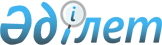 Об утверждении Перечня профессий (специальностей) начального профессионального образования
					
			Утративший силу
			
			
		
					Приказ Министра образования и науки Республики Казахстан от 21 августа 2001 года N 685. Зарегистрирован в Министерстве юстиции Республики Казахстан 5 октября 2001 года N 1650. Утратил силу приказом Министра образования и науки Республики Казахстан от 20 июля 2009 года № 348.       Сноска. Утратил силу приказом Министра образования и науки РК от 20.07.2009 № 348 .       В соответствии со статьей 30 Закона Республики Казахстан Z990389_ "Об образовании" приказываю: 

      1. Утвердить прилагаемый Перечень профессий (специальностей) начального профессионального образования. 

      2. Департаменту среднего общего и начального профессионального образования (Жумабекова Р.М.) представить настоящий приказ на государственную регистрацию в Министерство юстиции Республики Казахстан. 

      3. Настоящий приказ вступает в силу со дня государственной регистрации. 



  

      Министр 



Утвержден приказом 

Министра образования и науки Республики Казахстан от 21 августа 2001 г. N 685 

  



  

                                Перечень 

профессий (специальностей) начального профессионального образования __________________________________________________________________________ Код про-|Профиль образова-| Квалификация, |Нормативный срок освоения | фессии |ния, наименование| разряд |образовательных программ | (специ- |профессии | |начального профессионального | альнос- | | |образования (в годах, месяцах)| ти) на- | | |______________________________| чального| | |Для лиц, имеющих |Для лиц, | профес- | | |основное общее |имеющих | сиональ-| | |образование |среднее | ного об-| | |____________________|общее | разова- | | |С получени-|С полу- |образо- | ния РК | | |ем среднего|чением |вание | | | |общего об- |среднего| | | | |разования |общего | | | | |через ве- |образо- | | | | |чернее обу-|вания | | | | |чение | | | | | |(экстерном)| | | ________|_________________|_______________|___________|________|_________| 1 | 2 | 3 | 4 | 5 | 6 | ________|_________________|_______________|___________|________|_________| 0600000 - Специальности искусства и культуры _________________________________________________________________________ 60621001 Реставратор ткани, ковров, гобелен 3 разряд - 2 г.10 м. 1 г.10 м. ------------------------------------------------------------------------- 0621011 Реставратор тканей, ковров, гобеленов ------------------------------------------------------------------------- 0625001 Реставратор строительный 4 разряд - 2 г.10 м. 1 г.10 м. ------------------------------------------------------------------------- 0625011 Реставратор деко- ративно-художест- венных покрасок ------------------------------------------------------------------------- 0625021 Реставратор деко- ративных штукату- рок и лепных изделий ------------------------------------------------------------------------- 0625031 Реставратор памят- ников деревянного зодчества ------------------------------------------------------------------------- 0625041 Реставратор произ- ведений из дерева ------------------------------------------------------------------------- 0625051 Реставратор памят- ников каменного зодчества ------------------------------------------------------------------------- 0625061 Реставратор метал- лических конструкций ------------------------------------------------------------------------- 0625071 Реставратор кровель- ных покрытий ------------------------------------------------------------------------- 0626001 Изготовитель нацио- нальных художест- венных изделий из дерева 4 разряд - 2 г.10 м. 1 г.10 м. ------------------------------------------------------------------------- 0626011 Резчик по дереву и бересте (изготови- тель национальных изделий) ------------------------------------------------------------------------- 0628001 Мастер по художест- венному оформлению фарфоровой посуды 3 разряд - 2 г.10 м. 1 г.10 м. ------------------------------------------------------------------------- 0628011 Живописец ------------------------------------------------------------------------- 0629001 Мастер художест- венных изделий из керамики 3 разряд - 2 г.10 м. 1 г.10 м. ------------------------------------------------------------------------- 0629011 Изготовитель художе- ственных изделий из керамики ------------------------------------------------------------------------- 0631001 Ювелир 3 разряд - 2 г.10 м. 1 г.10 м. ------------------------------------------------------------------------- 0631011 Огранщик вставок для ювелирных и художест- венных изделий ------------------------------------------------------------------------- 0631021 Ювелир-браслетчик ------------------------------------------------------------------------- 0631031 Ювелир-гравер ------------------------------------------------------------------------- 0631041 Ювелир-закрепщик ------------------------------------------------------------------------- 0631051 Ювелир-монтировщик ------------------------------------------------------------------------- 0631061 Ювелир-филигранщик ------------------------------------------------------------------------- 0631071 Ювелир-цепочник ------------------------------------------------------------------------- 0632001 Изготовитель худо- жественных изделий из камня 3 разряд - 2 г.10 м. 1 г.10 м. ------------------------------------------------------------------------- 0632011 Заготовщик деталей и материалов к ювелирным и художе- ственным изделиям ------------------------------------------------------------------------- 0632021 Монтировщик изделий из камня ------------------------------------------------------------------------- 0633001 Изготовитель изделий из кости и рога 4 разряд - 2 г.10 м. 1 г.10 м. ------------------------------------------------------------------------- 0633011 Резчик по кости и рогу ------------------------------------------------------------------------- 0633021 Обработчик изделий из кости и рога ------------------------------------------------------------------------- 0634001 Обработчик алмазов (гранильное произ- водство) 3 разряд - 2 г.10 м. 1 г.10 м. ------------------------------------------------------------------------- 0634011 Огранщик алмазов в бриллианты ------------------------------------------------------------------------- 0634021 Обдирщик алмазов ------------------------------------------------------------------------- 0634031 Распиловщик алмазов ------------------------------------------------------------------------- 0635001 Изготовитель худо- жественных изделий из металла 3 разряд - 2 г.10 м. 1 г.10 м. ------------------------------------------------------------------------- 0635011 Изготовитель худо- жественных изделий из металла ------------------------------------------------------------------------- 0635021 Художник декора- тивной росписи по металлу ------------------------------------------------------------------------- 0635031 Формовщик художе- ственного литья ------------------------------------------------------------------------- 0635041 Чеканщик художе- ственных изделий ------------------------------------------------------------------------- 0637001 Исполнитель художе- ственно-оформитель- ских работ 3 разряд - 2 г.10 м. 1 г.10 м. ------------------------------------------------------------------------- 0637011 Исполнитель художе- ственно-оформитель- ских работ ------------------------------------------------------------------------- 0638001 Чертежник 4 разряд - 2 г.10 м. 1 г.10 м. ------------------------------------------------------------------------- 0638011 Чертежник ________________________________________________________________________ 0700000 - Экономические специальности ________________________________________________________________________ 0702001 Финансовый агент - 2 г.10 м. 1 г.10 м. ------------------------------------------------------------------------- 0702011 Инспектор кредитный ------------------------------------------------------------------------- 0704001 Бухгалтер - 3 г.10 м. 1 г.10 м. ------------------------------------------------------------------------- 0704011 Бухгалтер ------------------------------------------------------------------------- 0707001 Биржевой агент - - 1 г.10 м. ------------------------------------------------------------------------- 0707011 Брокер ------------------------------------------------------------------------- 0709001 Предприниматель малого бизнеса - 2 г.10 м. 1 г.10 м. ------------------------------------------------------------------------- 0709011 Предприниматель малого бизнеса ------------------------------------------------------------------------- 0710001 Коммерческая деяте- льность (по отраслям) - 2г.10 м. 1 г.10 м. ------------------------------------------------------------------------- 0710011 Агент коммерческий ------------------------------------------------------------------------- 0715001 Агент банка - - 1 г.10 м. ------------------------------------------------------------------------- 0715011 Агент банка ------------------------------------------------------------------------- 0717001 Страховой агент - - 1 г.10 м. ------------------------------------------------------------------------- 0717011 Агент страховой _________________________________________________________________________ 0800000 - Сфера обслуживания _________________________________________________________________________ 0801001 Радиомеханик по ремонту и обслужи- ванию аппаратуры (радио-, теле-, аудио-, видео-) 3 разряд - 2 г.10 м. 1 г.10 м. ------------------------------------------------------------------------- 0801011 Радиомеханик по ремонту и обслужи- ванию аппаратуры (радио-, теле-, аудио-, видео-) ------------------------------------------------------------------------- 0803001 Реставратор музыка- льных инструментов 3 разряд - 2 г.10 м. 10 м. ------------------------------------------------------------------------- 0803011 Реставратор музыка- льных инструментов ------------------------------------------------------------------------- 0804001 Часовщик по ремонту механических часов 3 разряд - 2 г.10 м. 10 м. ------------------------------------------------------------------------- 0804011 Часовщик по ремонту механических часов ------------------------------------------------------------------------- 0805001 Слесарь по эксплуа- тации и ремонту га- зового оборудования 3 разряд 1 г.10 м. 2 г.10 м. 10 м. -------------------------------------------------------------------------- 0805011 Слесарь по эксплуа- тации и ремонту га- зового оборудования ------------------------------------------------------------------------- 0806001 Слесарь аварийно- восстановительных работ 3 разряд - 2 г.10 м. 10 м. ------------------------------------------------------------------------- 0806011 Слесарь аварийно- восстановительных работ в газовом хозяйстве ------------------------------------------------------------------------- 0807001 Слесарь-электрик по ремонту электро- оборудования 3 разряд - 2 г.10 м. 10 м. ------------------------------------------------------------------------- 0807011 Слесарь-электрик по ремонту электро- оборудования ------------------------------------------------------------------------- 0809001 Радиомеханик 4 разряд - 2г.10 м. 1 г.10 м. ------------------------------------------------------------------------- 0809011 Радиомеханик по ремонту радиоэле- ктронного оборудо- вания (вычислитель- ная техника) ------------------------------------------------------------------------- 0809021 Радиотелемеханик по ремонту обслуживанию аппаратуры ------------------------------------------------------------------------- 0811001 Киномеханик 3 разряд 1 г.10 м. 2 г.10 м. 10 м. ------------------------------------------------------------------------- 0811011 Киномеханик ------------------------------------------------------------------------- 0813001 Аппаратчик химиче- ской чистки 3 разряд 1 г.10 м. 2 г.10 м. 10 м. ------------------------------------------------------------------------- 0813011 Аппаратчик аппре- тирования ------------------------------------------------------------------------- 0813021 Аппаратчик химиче- ской чистки ------------------------------------------------------------------------- 0813031 Оператор чистиль- ной машины ------------------------------------------------------------------------- 0813041 Отпарщик-прессовщик ------------------------------------------------------------------------- 0813051 Пятновыводчик ------------------------------------------------------------------------- 0813061 Контролер качества обработки изделий ------------------------------------------------------------------------- 0815001 Фотограф (для служ- бы быта), владелец мастерской 3 разряд 1 г.10 м. 2 г.10 м. 10 м. ------------------------------------------------------------------------- 0815011 Фотограф ------------------------------------------------------------------------- 0815021 Ретушер ------------------------------------------------------------------------- 0815031 Фотолаборант ------------------------------------------------------------------------- 0817001 Парикмахер 3 разряд 1 г.10 м. 2 г.10 м. 10 м. ------------------------------------------------------------------------- 0817011 Парикмахер ------------------------------------------------------------------------- 0817021 Парикмахер-визажист ------------------------------------------------------------------------- 0817031 Стилист ------------------------------------------------------------------------- 0818001 Косметолог 3 разряд - 2 г.10 м. 10 м. ------------------------------------------------------------------------- 0818011 Косметичка ------------------------------------------------------------------------- 0818021 Визажист ------------------------------------------------------------------------- 0818031 Маникюрша ------------------------------------------------------------------------- 0818041 Педикюрша ------------------------------------------------------------------------- 0818051 Стилист ------------------------------------------------------------------------- 0820001 Специалист гости- ничного и ресто- ранного дела 3 разряд - 2 г.10 м. 1 г.10 м. ------------------------------------------------------------------------- 0820011 Метрдотель ------------------------------------------------------------------------- 0820021 Бармен ------------------------------------------------------------------------- 0820031 Официант ------------------------------------------------------------------------- 0820041 Буфетчик ------------------------------------------------------------------------- 0820051 Портье ------------------------------------------------------------------------- 0820061 Администратор ------------------------------------------------------------------------- 0821001 Специалист пред- приятий питания 3 разряд 1 г.10 м. 2 г.10 м. 1 г.10 м. ------------------------------------------------------------------------- 0821011 Повар ------------------------------------------------------------------------- 0821021 Кондитер ------------------------------------------------------------------------- 0821031 Официант ------------------------------------------------------------------------- 0821041 Бармен ------------------------------------------------------------------------- 0821051 Калькулятор ------------------------------------------------------------------------- 0822001 Мастер-обувщик (широкого профиля), владелец мастерской 3 разряд 1 г.10 м. 2 г.10 м. м. ------------------------------------------------------------------------- 0822011 Мастер по инди- видуальному пошиву обуви ------------------------------------------------------------------------- 0822021 Мастер по пошиву ортопедической обуви ------------------------------------------------------------------------- 0822031 Мастер по ремонту обуви ------------------------------------------------------------------------- 0823001 Секретарь-референт 4 разряд - 2 г.10 м. 1 г.10 м. ------------------------------------------------------------------------- 0823011 Секретарь-референт ------------------------------------------------------------------------- 0825001 Продавец, конт- ролер-кассир 3 разряд 1 г.10 м. 2 г.10 м. 1 г.10 м. ------------------------------------------------------------------------- 0825011 Кассир торгового зала ------------------------------------------------------------------------- 0825021 Контролер-кассир ------------------------------------------------------------------------- 0825031 Продавец непродово- льственных товаров ------------------------------------------------------------------------- 0825041 Продавец продово- льственных товаров ------------------------------------------------------------------------- 0826001 Агент рекламный - 2 г.10 м. 10 м. ------------------------------------------------------------------------- 0826011 Агент рекламный ------------------------------------------------------------------------- 0828001 Организатор обслу- живания в туристских комплексах 4 разряд - 2 г.10 м. 10 м. ------------------------------------------------------------------------- 0828011 Гид, туристский агент _________________________________________________________________________ 1700000 - Безопасность жизнедеятельности _________________________________________________________________________ 1702001 Лаборант-эколог (широкого профиля) 3 разряд - 2 г.10 м. 10 м. ------------------------------------------------------------------------- 1702011 Лаборант пробирного анализа ------------------------------------------------------------------------- 1702021 Лаборант-микробиолог ------------------------------------------------------------------------- 1702031 Лаборант спект- рального анализа ------------------------------------------------------------------------- 1702041 Лаборант хими- ческого анализа ------------------------------------------------------------------------- 1702051 Лаборант химико- бактериологи- ческого анализа ------------------------------------------------------------------------- 1702061 Лаборант физико- механического испытания ------------------------------------------------------------------------- 1702071 Лаборант-радиометрист ------------------------------------------------------------------------- 1702081 Пробоотборщик _________________________________________________________________________ 1800000 - Геология и разведка полезных ископаемых _________________________________________________________________________ 1801001 Каротажник-машинист 3 разряд - 2 г.10 м. 10 м. ------------------------------------------------------------------------- 1801011 Каротажник ------------------------------------------------------------------------- 1801021 Машинист каротажной станции ------------------------------------------------------------------------- 1801031 Машинист шурфопро- ходческого агрегата ------------------------------------------------------------------------- 1802001 Наладчик геофизи- ческой аппаратуры 3 разряд - 2 г.10 м. 1 г.10 м. ------------------------------------------------------------------------- 1802011 Наладчик геофизи- ческой аппаратуры ------------------------------------------------------------------------- 1803001 Рабочий на геофи- зических работах 3 разряд - 1 г.10 м. 10 м. ------------------------------------------------------------------------- 1803011 Рабочий на геофи- зических работах ------------------------------------------------------------------------- 1803021 Лаборант-радиометрист ------------------------------------------------------------------------- 1805001 Проходчик 3 разряд - 2 г.10 м. 10 м. ------------------------------------------------------------------------- 1805011 Проходчик ------------------------------------------------------------------------- 1806001 Машинист компрес- сора передвижного с электродвигателем 3 разряд - 2 г.10 м. 10 м. ------------------------------------------------------------------------- 1806011 Машинист компрес- сора передвижного с электродвигателем ------------------------------------------------------------------------- 1807001 Ремонтник горного оборудования 3 разряд - 2 г.10 м. 10 м. ------------------------------------------------------------------------- 1807011 Электрослесарь-мон- тажник подземного горнопроходческого оборудования ------------------------------------------------------------------------- 1807021 Электрослесарь подземный ------------------------------------------------------------------------- 1809001 Горномонтажник подземный 3 разряд - 2 г.10 м. 10 м. ------------------------------------------------------------------------- 1809011 Горномонтажник подземный ------------------------------------------------------------------------- 1810001 Рабочий на геоло- гических и поисковых работах 3 разряд - 2 г.10 м. 10 м. ------------------------------------------------------------------------- 1810011 Рабочий на геоло- гических работах ------------------------------------------------------------------------- 1810021 Промывальщик геоло- гических проб ------------------------------------------------------------------------- 1810031 Обогатитель мине- ралов и шлихов ------------------------------------------------------------------------- 1810041 Пробоотборщик ------------------------------------------------------------------------- 1810051 Помощник бурильщика эксплуатационного и разведочного буре- ния скважин при электробурении ------------------------------------------------------------------------- 1812001 Рабочий на геолого- съемочных и поисковых работах 3 разряд - 2 г.10 м. 10 м. ------------------------------------------------------------------------- 1812011 Рабочий на геологи- ческих работах ------------------------------------------------------------------------- 1812021 Драгер ------------------------------------------------------------------------- 1815001 Крепильщик 3 разряд - 2 г.10 м. 10 м. ------------------------------------------------------------------------- 1815011 Крепильщик _________________________________________________________________________ 1900000 - Горное дело _________________________________________________________________________ 1903001 Бурильщик шпуров 3 разряд - 2 г.10 м. 10 м. ------------------------------------------------------------------------- 1903011 Бурильщик шпуров ------------------------------------------------------------------------- 1904001 Крепильщик подзем- ных горных выработок 3 разряд - 2 г.10 м. 10 м. ------------------------------------------------------------------------- 1904011 Крепильщик ------------------------------------------------------------------------- 1906001 Машинист машин и оборудования по разработке место- рождений полезных ископаемых подзем- ным способом 3 разряд - 2 г.10 м. 10 м. ------------------------------------------------------------------------- 1906011 Машинист вибропо- грузочной установки ------------------------------------------------------------------------- 1906021 Машинист подземных установок ------------------------------------------------------------------------- 1906031 Машинист подъемной машины ------------------------------------------------------------------------- 1906041 Машинист установки по бурению стволов шахт полным сечением ------------------------------------------------------------------------- 1906051 Машинист компрессор- ных установок ------------------------------------------------------------------------- 1907001 Монтажник подъемно- транспортного обо- рудования непрерыв- ного действия 3 разряд - 2 г.10 м. 10 м. ------------------------------------------------------------------------- 1907011 Монтажник подъемно- транспортного обо- рудования непрерыв- ного действия ------------------------------------------------------------------------- 1908001 Мастер горного электромеханичес- кого оборудования 3 разряд - 2 г.10 м. 10 м. ------------------------------------------------------------------------- 1908011 Электромонтажник- наладчик ------------------------------------------------------------------------- 1910001 Обогатитель полез- ных ископаемых (углеобогащение) 3 разряд - 2 г.10 м. 10 м. ------------------------------------------------------------------------- 1910011 Аппаратчик сгустителей ------------------------------------------------------------------------- 1910021 Грохотовщик ------------------------------------------------------------------------- 1910031 Дробильщик ------------------------------------------------------------------------- 1910041 Контролер про- дукции обогащения ------------------------------------------------------------------------- 1910051 Оператор пульта управления ------------------------------------------------------------------------- 1910061 Сепараторщик ------------------------------------------------------------------------- 1910071 Сушильщик ------------------------------------------------------------------------- 1910081 Флотатор ------------------------------------------------------------------------- 1910091 Центрифуговщик ------------------------------------------------------------------------- 1911001 Обогатитель полез- ных ископаемых (рудообогащение) 3 разряд - 2 г.10 м. 10 м. ------------------------------------------------------------------------- 1911011 Грохотовщик ------------------------------------------------------------------------- 1911021 Дозировщик ------------------------------------------------------------------------- 1911031 Дробильщик ------------------------------------------------------------------------- 1911041 Концентраторщик ------------------------------------------------------------------------- 1911051 Машинист мельниц ------------------------------------------------------------------------- 1911061 Машинист промы- вочных машин ------------------------------------------------------------------------- 1911071 Машинист отваль- ного моста ------------------------------------------------------------------------- 1911081 Мастер сорбцион- ных установок ------------------------------------------------------------------------- 1911091 Обжигальщик ------------------------------------------------------------------------- 1911101 Оператор пульта управления ------------------------------------------------------------------------- 1911111 Сушильщик ------------------------------------------------------------------------- 1911121 Фильтровальщик ------------------------------------------------------------------------- 1911131 Флотатор ------------------------------------------------------------------------- 1911141 Лаборант минера- логического анализа ------------------------------------------------------------------------- 1913001 Монтажник дробильно- размольного оборудо- вания и оборудования для сортировки и обогащения 3 разряд - 2 г.10 м. 10 м. ------------------------------------------------------------------------- 1913011 Монтажник дробильно- размольного оборудо- вания и оборудования для сортировки и обогащения ------------------------------------------------------------------------- 1914001 Замерщик на топографо- геодезических и марк- шейдерских работах 3 разряд - 2 г.10 м. 10 м. ------------------------------------------------------------------------- 1914011 Замерщик на топографо- геодезических и марк- шейдерских работах ------------------------------------------------------------------------- 1917001 Горнорабочий на подземных работах 3 разряд - 2 г.10 м. 10 м. ------------------------------------------------------------------------- 1917011 Горномонтажник подзем- ный ------------------------------------------------------------------------- 1917021 Гидромониторщик ------------------------------------------------------------------------- 1917031 Машинист горных выемочных машин ------------------------------------------------------------------------- 1917041 Машинист подземных установок ------------------------------------------------------------------------- 1918001 Машинист проходчес- кого комплекса 3 разряд - 2 г.10 м. 10 м. ------------------------------------------------------------------------- 1918011 Машинист проходческого комплекса ------------------------------------------------------------------------- 1919001 Машинист на откры- тых горных работах 3 разряд - 2 г.10 м. 10 м. ------------------------------------------------------------------------- 1919011 Машинист экскаватора ------------------------------------------------------------------------- 1919021 Машинист бульдозера ------------------------------------------------------------------------- 1919031 Машинист подземных самоходных машин ------------------------------------------------------------------------- 1920001 Машинист электро- воза на горных выработках 3 разряд - 2 г.10 м. 10 м. ------------------------------------------------------------------------- 1920011 Машинист электровоза _________________________________________________________________________ 2000000 - Нефтегазовое дело _________________________________________________________________________ 2001001 Бурильщик эксплуа- тационного и разве- дочного бурения скважин на нефть и газ 3 разряд - 2 г.10 м. 10 м. ------------------------------------------------------------------------- 2001011 Бурильщик эксплуата- ционного и разведочного бурения скважин на нефть и газ ------------------------------------------------------------------------- 2001021 Помощник бурильщика эксплуатационного и разведочного бурения скважин на нефть и газ ------------------------------------------------------------------------- 2001031 Моторист буровой установки ------------------------------------------------------------------------- 2001041 Помощник бурильщика эксплуатационного и разведочного бурения скважин при электро- бурении ------------------------------------------------------------------------- 2003001 Машинист агрегатов по добыче нефти и газа 3 разряд - 2 г.10 м. 10 м. ------------------------------------------------------------------------- 2003011 Машинист агрегатов по обслуживанию нефтегазопромысло- вого оборудования ------------------------------------------------------------------------- 2003021 Машинист парогене- раторной установки по закачке пара в нефтяные пласты ------------------------------------------------------------------------- 2003031 Машинист паровой передвижной депара- финизационной установки ------------------------------------------------------------------------- 2003041 Машинист подъемника ------------------------------------------------------------------------- 2003051 Машинист передвиж- ного компрессора ------------------------------------------------------------------------- 2005001 Бурильщик морского бурения скважин 3 разряд - 2 г.10 м. 10 м. ------------------------------------------------------------------------- 2005011 Бурильщик плавучего бурильного агрегата в море ------------------------------------------------------------------------- 2005021 Помощник бурильщик плавучего бурильного агрегата в море ------------------------------------------------------------------------- 2008001 Электромонтер по ремонту и обслужи- ванию электрообо- рудования 3 разряд - 2 г.10 м. 1 г.10 м. ------------------------------------------------------------------------- 2008011 Электромонтер по ремонту и обслуживанию электрооборудования ------------------------------------------------------------------------- 2008021 Электромонтер подземных сооружений и коммуни- каций связи ------------------------------------------------------------------------- 2010001 Оператор нефтяных и газовых скважин 3 разряд - 2 г.10 м. 10 м. ------------------------------------------------------------------------- 2010011 Оператор по добыче нефти и газа ------------------------------------------------------------------------- 2010021 Оператор по исследо- ванию скважин ------------------------------------------------------------------------- 2010031 Оператор по гидрав- лическому разрыву пластов ------------------------------------------------------------------------- 2010041 Оператор по поддержанию пластового давления ------------------------------------------------------------------------- 2011001 Машинист насосной станции по закачке рабочего агента в пласт 3 разряд - 2 г.10 м. 10 м. ------------------------------------------------------------------------- 2011011 Машинист насосной станции по закачке рабочего агента в пласт ------------------------------------------------------------------------- 2012001 Оператор по ремонту скважин 3 разряд - 2 г.10 м. 10 м. ------------------------------------------------------------------------- 2012011 Оператор по подземному ремонту скважин ------------------------------------------------------------------------- 2012021 Оператор по подготовке скважин к капитальному и подземному ремонтам ------------------------------------------------------------------------- 2012031 Бурильщик капитального ремонта скважин ------------------------------------------------------------------------- 2012041 Помощник бурильщика капитального ремонта скважин ------------------------------ ------------------------------------------- 2013001 Вышкомонтажник (широкого профиля) 3 разряд - 2 г.10 м. 10 м. ------------------------------------------------------------------------- 2013011 Вышкомонтажник ------------------------------------------------------------------------- 2013021 Вышкомонтажник-сварщик ------------------------------------------------------------------------- 2014001 Монтажник техноло- гического оборудова- ния и связанных с ним конструкций 3 разряд - 2 г.10 м. 10 м. ------------------------------------------------------------------------- 2014011 Монтажник технологи- ческого оборудования и связанных с ним конструкций ------------------------------------------------------------------------- 2014021 Монтажник технологи- ческих трубопроводов ------------------------------------------------------------------------- 2014031 Газорезчик ------------------------------------------------------------------------- 2014041 Контролер сварочных работ ------------------------------------------------------------------------- 2016001 Машинист на буровых установках 3 разряд - 2 г.10 м. 10 м. ------------------------------------------------------------------------- 2016011 Машинист буровой установки ------------------------------------------------------------------------- 2016021 Моторист буровой установки ------------------------------------------------------------------------- 2016031 Машинист по цемен- тажу скважин ------------------------------------------------------------------------- 2016041 Моторист цементи- ровочного агрегата ------------------------------------------------------------------------- 2016051 Машинист подъемника по апробированию скважин ------------------------------------------------------------------------- 2018001 Оператор заправочных станций 3 разряд - - 10 м. ------------------------------------------------------------------------- 2018011 Оператор заправочных станций _________________________________________________________________________ 2100000 - Электроэнергетика _________________________________________________________________________ 2101001 Электромонтер по обслуживанию электро- оборудования электро- станций 3 разряд - 2 г.10 м. 10 м. -------------------------------------------------------------------------- 2101011 Электромонтер по обслуживанию электро- оборудования электро- станций ------------------------------------------------------------------------- 2102001 Электромонтер-линейщик по монтажу воздушных линий высокого напря- жения и контактной сети 3 разряд - 2 г.10 м. 10 м. ------------------------------------------------------------------------- 2102011 Электромонтер-линейщик по монтажу воздушных линий высокого напря- жения и контактной сети ------------------------------------------------------------------------- 2109001 Электромонтер по техническому обслу- живанию электростан- ции и сетей 3 разряд - 2 г.10 м. 10 м. ------------------------------------------------------------------------- 2109011 Электромонтер по обслуживанию подстанций ------------------------------------------------------------------------- 2109021 Электромонтер по обс- луживанию электрообо- рудования электростанций ------------------------------------------------------------------------- 2109031 Электромонтер оперативно- выездной бригады _________________________________________________________________________ 2200000 - Теплоэнергетика _________________________________________________________________________ 2205001 Слесарь по обслуживанию тепловых сетей 4 разряд - 2 г.10 м. 10 м. ------------------------------------------------------------------------- 2205011 Слесарь по обслуживанию тепловых сетей _________________________________________________________________________ 2400000 - Металлургия _________________________________________________________________________ 2401001 Контролер в металлур- гическом производстве 3 разряд - 2 г.10 м. 10 м. ------------------------------------------------------------------------- 2401011 Контролер в литейном производстве ------------------------------------------------------------------------- 2401021 Контролер продукции цветной металлургии ------------------------------------------------------------------------- 2402001 Машинист крана металлургического производства 3 разряд - 2 г.10 м. 10 м. ------------------------------------------------------------------------- 2402011 Машинист крана металлургического производства ------------------------------------------------------------------------- 2403001 Доменщик 3 разряд - 2 г.10 м. 10 м. ------------------------------------------------------------------------- 2403011 Газовщик домен- ной печи ------------------------------------------------------------------------- 2403021 Ковшевой ------------------------------------------------------------------------- 2403031 Водопроводчик доменной печи ------------------------------------------------------------------------- 2403041 Горновой десуль- фурации чугуна ------------------------------------------------------------------------- 2403051 Машинист разли- вочной машины ------------------------------------------------------------------------- 2403061 Горновой домен- ной печи ------------------------------------------------------------------------- 2403071 Машинист шихтоподачи ------------------------------------------------------------------------- 2406001 Оператор в производ- стве черных металлов 3 разряд - 2 г.10 м. 10 м. ------------------------------------------------------------------------- 2406011 Плавильщик металла и сплавов ------------------------------------------------------------------------- 2407001 Оператор в производ- стве цветных металлов 3 разряд - 2 г.10 м. 10 м. ------------------------------------------------------------------------- 2407011 Плавильщик ------------------------------------------------------------------------- 2407021 Конвертерщик ------------------------------------------------------------------------- 2407031 Литейщик цветных металлов ------------------------------------------------------------------------- 2407041 Разливщик цветных металлов и сплавов ------------------------------------------------------------------------- 2407051 Электролизник водных растворов ------------------------------------------------------------------------- 2407061 Электролизник расп- лавленных солей ------------------------------------------------------------------------- 2409001 Сталеплавильщик мартеновского производства 3 разряд - 2 г.10 м. 10 м. ------------------------------------------------------------------------- 2409011 Сталевар мартенов- ской печи ------------------------------------------------------------------------- 2409021 Подручный сталевара мартеновской печи ------------------------------------------------------------------------- 2409031 Ковшевой ------------------------------------------------------------------------- 2409041 Миксеровой ------------------------------------------------------------------------- 2409051 Машинист заправоч- ной машины ------------------------------------------------------------------------- 2409061 Шихтовщик ------------------------------------------------------------------------- 2409071 Разливщик стали ------------------------------------------------------------------------- 2409081 Машинист завалоч- ной машины ------------------------------------------------------------------------- 2410001 Сталеплавильщик конвертерного произ- водства 3 разряд - 2 г.10 м. 10 м. ------------------------------------------------------------------------- 2410011 Сталевар конвертера ------------------------------------------------------------------------- 2410021 Подручный сталевара конвертера ------------------------------------------------------------------------- 2410031 Ковшевой ------------------------------------------------------------------------- 2410041 Машинист дистрибутора ------------------------------------------------------------------------- 2410051 Оператор загрузки конвертера ------------------------------------------------------------------------- 2410061 Шихтовщик ------------------------------------------------------------------------- 2410071 Разливщик стали ------------------------------------------------------------------------- 2411001 Электростале- плавильщик 4 разряд - 2 г.10 м. 10 м. ------------------------------------------------------------------------- 2411011 Сталевар электропечи ------------------------------------------------------------------------- 2411021 Подручный сталевара электропечи ------------------------------------------------------------------------- 2411031 Сталевар вакуумной печи ------------------------------------------------------------------------- 2411041 Подручный сталевара вакуумной печи ------------------------------------------------------------------------- 2411051 Плавильщик синтети- ческих шлаков ------------------------------------------------------------------------- 2411061 Плавильщик раскислителей ------------------------------------------------------------------------- 2411071 Сталевар установки электрошлакового переплава ------------------------------------------------------------------------- 2411081 Разливщик стали ------------------------------------------------------------------------- 2411091 Ковшевой ------------------------------------------------------------------------- 2411101 Шихтовщик ------------------------------------------------------------------------- 2411111 Машинист завалочной машины ------------------------------------------------------------------------- 2412001 Сталеплавильщик установки внепечной обработки стали 4 разряд - 2 г.10 м. 10 м. ------------------------------------------------------------------------- 2412011 Сталевар установки внепечной обработки стали ------------------------------------------------------------------------- 2412021 Подручный сталевара установки внепечной обработки стали ------------------------------------------------------------------------- 2413001 Оператор-литейщик на автоматах и автоматических линиях 4 разряд - 2 г.10 м. 10 м. ------------------------------------------------------------------------- 2413011 Оператор-литейщик на автоматах и автома- тических линиях ------------------------------------------------------------------------- 2414001 Оператор-обработчик цветных металлов 3 разряд - 2 г.10 м. 10 м. ------------------------------------------------------------------------- 2414011 Прокатчик горячего металла ------------------------------------------------------------------------- 2414021 Трубопрокатчик ------------------------------------------------------------------------- 2414031 Вальцовщик холодного металла ------------------------------------------------------------------------- 2414041 Волочильщик цветных металлов ------------------------------------------------------------------------- 2414051 Оператор линий по обработке цветных металлов ------------------------------------------------------------------------- 2414061 Отжигальщик цветных металлов ------------------------------------------------------------------------- 2417001 Оператор в производ- стве огнеупоров 3 разряд - 2 г.10 м. 10 м. ------------------------------------------------------------------------- 2417011 Выгрузчик огнеупорных материалов из печи ------------------------------------------------------------------------- 2417021 Загрузчик термичес- ких печей ------------------------------------------------------------------------- 2417031 Обжигальщик на печах ------------------------------------------------------------------------- 2417041 Садчик в печи и на тоннельные вагоны ------------------------------------------------------------------------- 2417051 Формовщик огнеупорных изделий ------------------------------------------------------------------------- 2417061 Составитель массы на мешалках ------------------------------------------------------------------------- 2417071 Прессовщик порошков на механических ситах ------------------------------------------------------------------------- 2419001 Модельщик 4 разряд 1 г.10 м. 2 г.10 м. 10 м. ------------------------------------------------------------------------- 2419011 Модельщик по деревян- ным моделям ------------------------------------------------------------------------- 2419021 Модельщик по метал- лическим моделям ------------------------------------------------------------------------- 2419031 Формовщик ------------------------------------------------------------------------- 2419041 Стерженщик ------------------------------------------------------------------------- 2420001 Оператор прокатного производства 4 разряд - 2 г.10 м. 10 м. ------------------------------------------------------------------------- 2420011 Вальцовщик стана горячей прокатки ------------------------------------------------------------------------- 2420021 Вальцовщик стана холодной прокатки ------------------------------------------------------------------------- 2420031 Вальцовщик профиле- гибочного агрегата ------------------------------------------------------------------------- 2420041 Оператор поста управления стана холодной прокати ------------------------------------------------------------------------- 2420051 Оператор профилеги- бочного агрегата ------------------------------------------------------------------------- 2420061 Нагревальщик металла ------------------------------------------------------------------------- 2420071 Термист проката и труб ------------------------------------------------------------------------- 2420081 Резчик холодного металла ------------------------------------------------------------------------- 2420091 Резчик горячего металла ------------------------------------------------------------------------- 2421001 Оператор трубного производства 3 разряд - 2 г.10 м. 10 м. ------------------------------------------------------------------------- 2421011 Вальцовщик стана холодного проката труб ------------------------------------------------------------------------- 2421021 Вальцовщик трубо- формовочного стана ------------------------------------------------------------------------- 2421031 Вальцовщик стана горячего проката труб ------------------------------------------------------------------------- 2421041 Вальцовщик обкатной машины ------------------------------------------------------------------------- 2421051 Вальцовщик калибро- вочного стана ------------------------------------------------------------------------- 2421061 Вальцовщик стана печной сварки труб ------------------------------------------------------------------------- 2421071 Оператор поста управ- ления стана горячего проката труб ------------------------------------------------------------------------- 2421081 Резчик труб и заготовок ------------------------------------------------------------------------- 2421091 Нагревальщик металла ------------------------------------------------------------------------- 2421101 Прессовщик горячих труб ------------------------------------------------------------------------- 2421111 Прессовщик на испытании труб и баллонов ------------------------------------------------------------------------- 2421121 Калибровщик труб на прессе ------------------------------------------------------------------------- 2421131 Электросварщик труб на стане ------------------------------------------------------------------------- 2421141 Электросварщик листов и лент ------------------------------------------------------------------------- 2421151 Заварщик труб и баллонов ------------------------------------------------------------------------- 2423001 Наладчик автомати- ческих линий и агрегатных станков 3 разряд - 2 г.10 м. 1 г.10 м. ------------------------------------------------------------------------- 2423011 Наладчик автоматических линий и агрегатных станков ------------------------------------------------------------------------- 2425001 Электромонтер по ремонту и обслужива- нию электроустановок 3 разряд - 2 г.10 м. 1 г.10 м. ------------------------------------------------------------------------- 2425011 Электромонтер по ремон- ту и обслуживанию электроустановок ------------------------------------------------------------------------- 2426001 Аппаратчик-гидроме- таллург 3 разряд - 2 г.10 м. 1 г.10 м. ------------------------------------------------------------------------- 2426011 Аппаратчик-гидрометаллург _________________________________________________________________________ 2500000 - Технология машиностроения _________________________________________________________________________ 2501001 Оператор гибких автоматических линий 3 разряд - 2 г.10 м. 1 г.10 м. ------------------------------------------------------------------------- 2501011 Оператор манипулятора ------------------------------------------------------------------------- 2501021 Оператор автоматических и полуавтоматических линий станков и установок ------------------------------------------------------------------------- 2501031 Оператор станков с программным управлением ------------------------------------------------------------------------- 2501041 Контролер промышленных роботов ------------------------------------------------------------------------- 2503001 Наладчик станков и оборудования в меха- нообработке 4 разряд - 2 г.10 м. 1 г.10 м. ------------------------------------------------------------------------- 2503011 Наладчик автоматических линий и агрегатных станков ------------------------------------------------------------------------- 2503021 Наладчик автоматов и полуавтоматов ------------------------------------------------------------------------- 2503031 Наладчик станков и манипуляторов с про- граммным управлением ------------------------------------------------------------------------- 2503041 Наладчик шлифовальных станков ------------------------------------------------------------------------- 2504001 Слесарь по контрольно- измерительным приборам и автоматике 4 разряд - 2 г.10 м. 10 м. ------------------------------------------------------------------------- 2504011 Слесарь по контрольно- измерительным приборам и автоматике ------------------------------------------------------------------------- 2505001 Наладчик контрольно- измерительных приборов и автоматики 4 разряд - 2 г.10 м. 1 г.10 м. ------------------------------------------------------------------------- 2505011 Наладчик контрольно- измерительных приборов и автоматики ------------------------------------------------------------------------- 2514001 Мастер монтажных работ 3 разряд 1 г.10 м. 2 г.10 м. 10 м. ------------------------------------------------------------------------- 2514011 Наладчик зубофрезерных и резьбофрезерных станков ------------------------------------------------------------------------- 2514021 Слесарь-электромонтажник ------------------------------------------------------------------------- 2516001 Мастер по сборке кузова автомобиля 3 разряд 1 г.10 м. 2 г.10 м. 10 м. ------------------------------------------------------------------------- 2516011 Рихтовщик кузовов ------------------------------------------------------------------------- 2516021 Слесарь по контрольно- измерительным приборам ------------------------------------------------------------------------- 2516031 Наладчик и оператор оборудования металло- покрытия и окраски _________________________________________________________________________ 2600000 - Авиационная техника _________________________________________________________________________ 2601001 Слесарь-механик авиационных приборов 4 разряд - 2 г.10 м. 10 м. ------------------------------------------------------------------------- 2601011 Слесарь-механик по ремонту авиационных приборов ------------------------------------------------------------------------- 2601021 Слесарь-сборщик авиационных приборов ------------------------------------------------------------------------- 2601031 Слесарь-сборщик летательных аппаратов ------------------------------------------------------------------------- 2603001 Слесарь-сборщик авиационной техники 4 разряд - 2 г.10 м. 10 м. ------------------------------------------------------------------------- 2603011 Слесарь-сборщик двигателей ------------------------------------------------------------------------- 2603021 Слесарь-сборщик летательных аппаратов ------------------------------------------------------------------------- 2606001 Слесарь по ремонту авиационной техники 3 разряд - 2 г.10 м. 10 м. ------------------------------------------------------------------------- 2606011 Слесарь по ремонту авиадвигателей ------------------------------------------------------------------------- 2606021 Слесарь по ремонту агрегатов ------------------------------------------------------------------------- 2606031 Слесарь по ремонту летательных аппаратов ------------------------------------------------------------------------- 2607001 Электромонтажник авиационной техники 3 разряд - 2 г.10 м. 1 г.10 м. ------------------------------------------------------------------------- 2607011 Слесарь-монтажник приборного оборудования ------------------------------------------------------------------------- 2607021 Монтажник электро- оборудования лета- тельных аппаратов ------------------------------------------------------------------------- 2607031 Монтажник радио и специального обору- дования летательных аппаратов _________________________________________________________________________ 270000 - Морская техника _________________________________________________________________________ 2701001 Судостроитель-судоре- монтник металлических судов 3 разряд 1 г.10 м. 2 г.10 м. 1 г.10 м. ------------------------------------------------------------------------- 2701011 Котельщик судовой ------------------------------------------------------------------------- 2701021 Сборщик-достройщик судовой ------------------------------------------------------------------------- 2701031 Сборщик корпусов металлических судов ------------------------------------------------------------------------- 2701041 Слесарь-монтажник судовой ------------------------------------------------------------------------- 2701051 Слесарь-судоремонтник ------------------------------------------------------------------------- 2701061 Судокорпусник-ремонтник ------------------------------------------------------------------------- 2703001 Судостроитель-судоре- монтник неметалли- ческих судов 3 разряд 1 г.10 м. 2 г.10 м. 1 г.10 м. ------------------------------------------------------------------------- 2703011 Плотник судовой ------------------------------------------------------------------------- 2703021 Сборщик деревянных судов ------------------------------------------------------------------------- 2703031 Сборщик-достройщик судовой ------------------------------------------------------------------------- 2703041 Сборщик железобе- тонных судов ------------------------------------------------------------------------- 2703051 Сборщик пластмас- совых судов ------------------------------------------------------------------------- 2703061 Столяр судовой ------------------------------------------------------------------------- 2703071 Судокорпусник- ремонтник ------------------------------------------------------------------------- 2705001 Слесарь-механик судовой 3 разряд - 2 г.10 м. 1 г.10 м. ------------------------------------------------------------------------- 2705011 Слесарь-механик по испытанию установок и аппаратуры ------------------------------------------------------------------------- 2705021 Слесарь-механик электромеханических приборов и систем ------------------------------------------------------------------------- 2706001 Трубопроводчик- трубогибщик судовой 3 разряд - 2 г.10 м. 1 г.10 м. ------------------------------------------------------------------------- 2706011 Трубогибщик судовой ------------------------------------------------------------------------- 2706021 Трубопроводчик судовой ------------------------------------------------------------------------- 2707001 Электрорадиомонтажник судовой 4 разряд - 2 г.10 м. 1 г.10 м. ------------------------------------------------------------------------- 2707011 Радиомонтажник судовой ------------------------------------------------------------------------- 2707021 Электромонтажник судовой ------------------------------------------------------------------------- 2707031 Электромеханик судовой _________________________________________________________________________ 2800000 - Транспортная техника _________________________________________________________________________ 2804001 Слесарь по ремонту подвижного состава 3 разряд - 2 г.10 м. 10 м. ------------------------------------------------------------------------- 2804011 Слесарь по ремонту подвижного состава ------------------------------------------------------------------------- 2804021 Осмотрщик-ремонтник вагонов ------------------------------------------------------------------------- 2804031 Осмотрщик вагонов ------------------------------------------------------------------------- 2805001 Механик рефрижератор- ных установок и поездов (секций) 4 разряд - 2 г.10 м. 10 м. ------------------------------------------------------------------------- 2805011 Механик рефрижера- торного поезда (секции) ------------------------------------------------------------------------- 2805021 Механик рефрижера- торных установок ------------------------------------------------------------------------- 2806001 Бригадир-путеец 4 разряд - 2 г.10 м. 10 м. ------------------------------------------------------------------------- 2806011 Бригадир (освобожден- ный) по текущему содер- жанию и ремонту пути и искусственных сооружений ------------------------------------------------------------------------- 2806021 Наладчик путевых машин и механизмов ------------------------------------------------------------------------- 2806031 Слесарь по ремонту путевых машин и механизмов ------------------------------------------------------------------------- 2806041 Оператор дефекто- скопной тележки ------------------------------------------------------------------------- 2808001 Слесарь по ремонту городского электро- транспорта 4 разряд - 2 г.10 м. 10 м. ------------------------------------------------------------------------- 2808011 Слесарь по ремонту подвижного состава ------------------------------------------------------------------------- 2808021 Слесарь-электрик по ремонту электрообо- рудования ------------------------------------------------------------------------- 2809001 Слесарь-электрик метрополитена 4 разряд - 2 г.10 м. 10 м. ------------------------------------------------------------------------- 2809011 Слесарь-электрик по обслуживанию и ремонту оборудования метрополитена ------------------------------------------------------------------------- 2809021 Слесарь-электрик по обслуживанию и ремонту оборудования метрополитена ------------------------------------------------------------------------- 2809031 Слесарь-электрик по обслуживанию и ремонту эскалаторов _________________________________________________________________________ 2900000 - Технология машин и оборудования _________________________________________________________________________ 2901001 Токарь-универсал 3 разряд 1 г.10 м. 2 г.10 м. 10 м. ------------------------------------------------------------------------- 2901011 Токарь ------------------------------------------------------------------------- 2901021 Токарь-карусельщик ------------------------------------------------------------------------- 2901031 Токарь-расточник ------------------------------------------------------------------------- 2901041 Токарь-револьверщик ------------------------------------------------------------------------- 2902001 Фрезеровщик-универсал 3 разряд 1 г.10 м. 2 г.10 м. 10 м. ------------------------------------------------------------------------- 2902011 Зуборезчик ------------------------------------------------------------------------- 2902021 Фрезеровщик ------------------------------------------------------------------------- 2902031 Шевинговальщик ------------------------------------------------------------------------- 2903001 Сверловщик 3 разряд 1 г.10 м. 2 г.10 м. 10 м. ------------------------------------------------------------------------- 2903011 Сверловщик ------------------------------------------------------------------------- 2905001 Машинист грузо- подъемных машин и транспортеров 3 разряд 1 г.10 м. 2 г.10 м. 10 м. ------------------------------------------------------------------------- 2905011 Машинист крана металлургического производства ------------------------------------------------------------------------- 2905021 Машинист подъемной машины ------------------------------------------------------------------------- 2907001 Наладчик кузнечно- прессового оборудования 4 разряд - 2 г.10 м. 1 г.10 м. ------------------------------------------------------------------------- 2907011 Наладчик кузнечно- прессового оборудования ------------------------------------------------------------------------- 2909001 Ремонтник промышленного оборудования и машин 3 разряд - 2 г.10 м. 10 м. ------------------------------------------------------------------------- 2909011 Ремонтник промышленного оборудования и машин ------------------------------------------------------------------------- 2911001 Монтажник оборудования металлургических заводов 3 разряд - 2 г.10 м. 10 м. ------------------------------------------------------------------------- 2911011 Монтажник оборудования металлургических заводов ------------------------------------------------------------------------- 2913001 Слесарь 3 разряд 1 г.10 м. 2 г.10 м. 10 м. ------------------------------------------------------------------------- 2913011 Слесарь-инструментальщик ------------------------------------------------------------------------- 2913021 Слесарь механосборочных работ ------------------------------------------------------------------------- 2913031 Слесарь-ремонтник (ремонт машин и оборудо- вания различного назначения) ------------------------------------------------------------------------- 2914001 Станочник (металло- обработка) 3 разряд - 2 г.10 м. 10 м. ------------------------------------------------------------------------- 2914011 Станочник широкого профиля ------------------------------------------------------------------------- 2916001 Газоэлектросварщик 3 разряд - 2 г.10 м. 1 г.10 м. ------------------------------------------------------------------------- 2916011 Газосварщик ------------------------------------------------------------------------- 2916021 Газоэлектросварщик ------------------------------------------------------------------------- 2916031 Электросварщик ручной сварки ------------------------------------------------------------------------- 2916041 Электросварщик на автоматических и полуавтоматических машинах ------------------------------------------------------------------------- 2916051 Кузнец ------------------------------------------------------------------------- 2917001 Сварщик на лазерных установках 4 разряд - - 1 г.10 м. ------------------------------------------------------------------------- 2917011 Сварщик на лазерных установках ------------------------------------------------------------------------- 2918001 Сварщик на электронно- лучевых сварочных установках 4 разряд - - 1 г.10 м. ------------------------------------------------------------------------- 2918011 Сварщик на электронно- лучевых сварочных установках ------------------------------------------------------------------------- 2920001 Электромонтер по ремонту и обслуживанию промышленного электро- оборудования 3 разряд - 2 г.10 м. 1 г.10 м. ------------------------------------------------------------------------- 2920011 Электромонтер по ремонту и обслуживанию электрооборудования --------------- ---------------------------------------------------------- 2922001 Моторист электродви- гателей 3 разряд - 2 г.10 м. 1 г.10 м. ------------------------------------------------------------------------- 2922011 Моторист электродвигателей ------------------------------------------------------------------------- 2923001 Наладчик автоматов и полуавтоматов 3 разряд - 2 г.10 м. 1 г.10 м. ------------------------------------------------------------------------- 2923011 Наладчик автоматов и полуавтоматов ------------------------------------------------------------------------- 2923021 Наладчик автоматов элементного производства ------------------------------------------------------------------------- 2923031 Наладчик полуавтоматических установок аккумуляторного производства ------------------------------------------------------------------------- 2925001 Сборщик трансформаторов 3 разряд 1 г.10 м. 2 г.10 м. 10 м. ------------------------------------------------------------------------- 2925011 Сборщик обмоток трансформаторов ------------------------------------------------------------------------- 2925021 Сборщик сердечников трансформаторов (магнитопроводов) ------------------------------------------------------------------------- 2927001 Наладчик технологичес- кого оборудования (электронная техника) 3 разряд - 2 г.10 м. 1 г.10 м. ------------------------------------------------------------------------- 2927011 Наладчик технологичес- кого оборудования (электронная техника) ------------------------------------------------------------------------- 2929001 Наладчик геофизической аппаратуры 3 разряд - 2 г.10 м. 1 г.10 м. ------------------------------------------------------------------------- 2929011 Наладчик геофизической аппаратуры ------------------------------------------------------------------------- 2931001 Электромеханик по торговому и холодиль- ному оборудованию 3 разряд - 2 г.10 м. 10 м. ------------------------------------------------------------------------- 2931011 Электромеханик по торговому и холодиль- ному оборудованию ------------------------------------------------------------------------- 2933001 Монтажник оборудования холодильных установок 4 разряд - 2 г.10 м. 10 м. ------------------------------------------------------------------------- 2933011 Монтажник оборудования холодильных установок ------------------------------------------------------------------------- 2935001 Наладчик сборочных автоматов, полуавтоматов и автоматических линий 3 разряд - 2 г.10 м. 1 г.10 м. ------------------------------------------------------------------------- 2935011 Наладчик сборочных авто- матов, полуавтоматов и автоматических линий ------------------------------------------------------------------------- 2937001 Наладчик зубофрезерных автоматов и полуавтоматов 3 разряд - 2 г.10 м. 1 г.10 м. ------------------------------------------------------------------------- 2937011 Наладчик зубофрезерных автоматов и полуавтоматов ------------------------------------------------------------------------- 2939001 Наладчик сварочного и газоплазморезательного оборудования 4 разряд - 2 г.10 м. 1 г.10 м. ------------------------------------------------------------------------- 2939011 Наладчик сварочного и газоплазморезательного оборудования ------------------------------------------------------------------------- 2941001 Электромеханик по ремонту и обслуживанию медицинского оборудования 4 разряд - 2 г.10 м. 1 г.10 м. ------------------------------------------------------------------------- 2941011 Электромеханик по ремонту и обслуживанию медицинского оборудования _________________________________________________________________________ 3000000 - Эксплуатация транспорта _________________________________________________________________________ 3001001 Автомеханик 3 разряд - 2 г.10 м. 10 м. ------------------------------------------------------------------------- 3001011 Организатор авто- сервиса-менеджер ------------------------------------------------------------------------- 3001021 Водитель автомобиля ------------------------------------------------------------------------- 3001031 Мастер-наладчик по техническому обслужи- ванию и ремонту авто- транспортных средств ------------------------------------------------------------------------- 3001041 Механик по сервисному обслуживанию авто- транспортных средств ------------------------------------------------------------------------- 3001051 Электрик по ремонту электрооборудования автотранспорта ------------------------------------------------------------------------- 3001061 Аккумуляторщик ------------------------------------------------------------------------- 3001071 Контролер технического состояния автомото- транспортных средств ------------------------------------------------------------------------- 3001081 Слесарь по ремонту автомобилей ------------------------------------------------------------------------- 3003001 Диспетчер автомобиль- ного транспорта 3 разряд - 2 г.10 м. 10 м. ------------------------------------------------------------------------- 3003011 Диспетчер автомобиль- ного транспорта ------------------------------------------------------------------------- 3004001 Контролер пассажирского транспорта (по отраслям) 3 разряд - 2 г.10 м. 10 м. ------------------------------------------------------------------------- 3004011 Контролер пассажир- ского транспорта ------------------------------------------------------------------------- 3004021 Диспетчер ------------------------------------------------------------------------- 3006001 Машинист железнодорож- ностроительных машин 3 разряд - 2 г.10 м. 10 м. ------------------------------------------------------------------------- 3006011 Машинист железнодорож- ностроительных машин ------------------------------------------------------------------------- 3007001 Оператор дефектоскоп- ного оборудования 4 разряд - 2 г.10 м. 10 м. ------------------------------------------------------------------------- 3007011 Оператор дефектоскоп- ного оборудования ------------------------------------------------------------------------- 3008001 Слесарь-электрик по ремонту электрообору- дования подвижного состава (электровозов, электросекций) 4 разряд - 2 г.10 м. 10 м. ------------------------------------------------------------------------- 3008011 Слесарь-электрик по ремонту электрообору- дования ------------------------------------------------------------------------- 3010001 Водитель городского электротранспорта 3 разряд - - 10 м. ------------------------------------------------------------------------- 3010011 Водитель трамвая ------------------------------------------------------------------------- 3010021 Водитель троллейбуса ------------------------------------------------------------------------- 3011001 Машинист электропоезда 4 разряд - 2 г.10 м. 10 м. ------------------------------------------------------------------------- 3011011 Машинист электропоездов ------------------------------------------------------------------------- 3011021 Помощник машиниста электропоездов ------------------------------------------------------------------------- 3013001 Слесарь-электрик по обслуживанию и ремонту оборудования метро- политена 3 разряд - 2 г.10 м. 10 м. ------------------------------------------------------------------------- 3013011 Слесарь-электрик по обслуживанию и ремонту оборудования метрополитена ------------------------------------------------------------------------- 3014001 Слесарь-электрик по обслуживанию и ремонту станционного и тоннель- ного оборудования метрополитена 3 разряд - 2 г.10 м. 10 м. ------------------------------------------------------------------------- 3014011 Слесарь-электрик по обслуживанию и ремонту станционного и тоннель- ного оборудования метрополитена ------------------------------------------------------------------------- 3016001 Дежурный по метро- политену 3 разряд - 2 г.10 м. 10 м. ------------------------------------------------------------------------- 3016011 Дежурный по метрополитену ------------------------------------------------------------------------- 3017001 Электромонтер электро- технических систем железной дороги 4 разряд - 2 г.10 м. 10 м. ------------------------------------------------------------------------- 3017011 Электромонтер контактной сети железной дороги ------------------------------------------------------------------------- 3017021 Электромонтер тяговой подстанции ------------------------------------------------------------------------- 3017031 Электромонтер релейщик ------------------------------------------------------------------------- 3017041 Монтер пути ------------------------------------------------------------------------- 3017051 Электромонтер сигнализации, централизации, блокировки ------------------------------------------------------------------------- 3019001 Электромонтер по обслу- живанию и ремонту аппа- ратуры и устройств связи 4 разряд - 2 г.10 м. 1 г.10 м. ------------------------------------------------------------------------- 3019011 Электромонтер по обслу- живанию и ремонту аппа- ратуры и устройств связи ------------------------------------------------------------------------- 3021001 Дежурный по железно- дорожной станции 3 разряд - 2 г.10 м. 1 г.10 м. ------------------------------------------------------------------------- 3021011 Дежурный железно- дорожной станции ------------------------------------------------------------------------- 3021021 Дежурный станционного поста централизации ------------------------------------------------------------------------- 3021031 Дежурный стрелочного поста ------------------------------------------------------------------------- 3021041 Составитель поездов ------------------------------------------------------------------------- 3022001 Оператор по оформлению и обработке перево- зочных документов 3 разряд - 2 г.10 м. 10 м. ------------------------------------------------------------------------- 3022011 Оператор по обработке перевозочных документов ------------------------------------------------------------------------- 3022021 Кассир багажный, товарный (грузовой) ------------------------------------------------------------------------- 3022031 Кассир (билетный) ------------------------------------------------------------------------- 3022041 Таксировщик ------------------------------------------------------------------------- 3023001 Проводник на железно- дорожном транспорте 3 разряд - 2 г.10 м. 10 м. ------------------------------------------------------------------------- 3023011 Проводник пассажир- ских вагонов ------------------------------------------------------------------------- 3023021 Проводник по сопровож- дению локомотивов и пассажирских вагонов в нерабочем состоянии ------------------------------------------------------------------------- 3023031 Проводник по сопровож- дению грузов и спецва- гонов ------------------------------------------------------------------------- 3024001 Машинист техники железной дороги 4 разряд - 2 г.10 м. 10 м. ------------------------------------------------------------------------- 3024011 Машинист путевых машин ------------------------------------------------------------------------- 3024021 Водитель автомотодрезин ------------------------------------------------------------------------- 3025001 Машинист локомотива 4 разряд - 2 г.10 м. 1 г.10 м. ------------------------------------------------------------------------- 3025011 Машинист тепловоза ------------------------------------------------------------------------- 3025021 Машинист электровоза ------------------------------------------------------------------------- 3025031 Машинист электропоезда ------------------------------------------------------------------------- 3025041 Машинист дизель поезда ------------------------------------------------------------------------- 3026001 Помощник машиниста локомотива 3 разряд - 2 г.10 м. 1 г.10 м. ------------------------------------------------------------------------- 3026011 Помощник машиниста тепловоза ------------------------------------------------------------------------- 3026021 Помощник машиниста электровоза ------------------------------------------------------------------------- 3026031 Помощник машиниста электропоезда ------------------------------------------------------------------------- 3026041 Помощник машиниста дизель поезда ------------------------------------------------------------------------- 3027001 Матрос (морской и рыбопромысловый флот) 3 разряд - 2 г.10 м. 1 г.10 м. ------------------------------------------------------------------------- 3027011 Матрос ------------------------------------------------------------------------- 3028001 Судоводитель мало- мерного судна 4 разряд - 2 г.10 м. 1 г.10 м. ------------------------------------------------------------------------- 3028011 Судоводитель мало- мерного судна ------------------------------------------------------------------------- 3030001 Моторист (речного флота) 3 разряд - 2 г.10 м. 1 г.10 м. ------------------------------------------------------------------------- 3030011 Рулевой (кормщик) ------------------------------------------------------------------------- 3031001 Механик маломер- ного судна 3 разряд - 2 г.10 м. 1 г.10 м. ------------------------------------------------------------------------- 3031011 Механик (судовой) ------------------------------------------------------------------------- 3032001 Машинист рефриже- раторных установок 3 разряд - 2 г.10 м. 10 м. ------------------------------------------------------------------------- 3032011 Машинист рефриже- раторных установок ------------------------------------------------------------------------- 3033001 Электрик судовой 3 разряд - 2 г.10 м. 10 м. ------------------------------------------------------------------------- 3033011 Электрик судовой ------------------------------------------------------------------------- 3034001 Электромеханик по ремонту и обслужива- нию электрооборудо- вания судна 4 разряд - 2 г.10 м. 10 м. ------------------------------------------------------------------------- 3034011 Электромеханик (судовой) ------------------------------------------------------------------------- 3036001 Судоводитель-помощник механика (электромеха- ника) судов речного флота 3 разряд - 2 г.10 м. 10 м. ------------------------------------------------------------------------- 3036011 Моторист самостоятель- ного управления судо- вым двигателем ------------------------------------------------------------------------- 3036021 Помощник механика (электромеханика) ------------------------------------------------------------------------- 3036031 Рулевой (кормщик) ------------------------------------------------------------------------- 3036041 Штурман ------------------------------------------------------------------------- 3040001 Слесарь по ремонту летательных аппаратов 3 разряд - 2 г.10 м. 10 м. ------------------------------------------------------------------------- 3040011 Слесарь по ремонту летательных аппаратов _________________________________________________________________________ 310000 - Полиграфия _________________________________________________________________________ 3101001 Печатник 4 разряд 1 г.10 м. 2 г.10 м. 10 м. ------------------------------------------------------------------------- 3101011 Печатник плоской печати ------------------------------------------------------------------------- 3101021 Печатник высокой печати ------------------------------------------------------------------------- 3102001 Оператор на наборно- компьютерной технике 4 разряд 1 г.10 м. 2 г.10 м. 10 м. ------------------------------------------------------------------------- 3102011 Оператор на наборно- компьютерной технике ------------------------------------------------------------------------- 3102021 Оператор компьютерного набора ------------------------------------------------------------------------- 3102031 Верстальщик ------------------------------------------------------------------------- 3102041 Оператор настольно- издательских систем ------------------------------------------------------------------------- 3103001 Переплетчик 3 разряд 1 г.10 м. 2 г.10 м. 10 м. ------------------------------------------------------------------------- 3103011 Переплетчик ------------------------------------------------------------------------- 3103021 Брошюровщик ------------------------------------------------------------------------- 3104001 Монтажник оборудо- вания организаций полиграфической промышленности 4 разряд - 2 г.10 м. 10 м. ------------------------------------------------------------------------- 3104011 Монтажник оборудования организаций полиграфи- ческой промышленности ------------------------------------------------------------------------- 3105001 Оператор фотонаборных автоматов и систем 3 разряд - 2 г.10 м. 1 г.10 м. ------------------------------------------------------------------------- 3105011 Оператор фотонаборных автоматов и систем _________________________________________________________________________ 3300000 - Электромашиностроение, электротехнологии и электромеханика _________________________________________________________________________ 3310001 Электромонтажник эле- ктрических сетей и электрооборудования 3 разряд - 2 г.10 м. 1 г.10 м. ------------------------------------------------------------------------- 3310011 Электромонтажник по кабельным сетям ------------------------------------------------------------------------- 3310021 Электромонтажник по освещению и освети- тельным сетям ------------------------------------------------------------------------- 3310031 Электромонтажник по распределительным устройствам ------------------------------------------------------------------------- 3310041 Электромонтажник по силовым сетям и электрооборудованию ------------------------------------------------------------------------- 3310051 Электромонтажник по вторичным цепям ------------------------------------------------------------------------- 3310061 Электромонтажник по сигнализации, центра- лизации и блокировке на железнодорожном транспорте и наземных линиях метрополитена ------------------------------------------------------------------------- 3310071 Электромонтажник по электрическим машинам ------------------------------------------------------------------------- 3311001 Электротехник по лифтам и эскалаторам 3 разряд - 2 г.10 м. 10 м. ------------------------------------------------------------------------- 3311011 Электротехник по лифтам и эскалаторам _________________________________________________________________________ 3700000 - Информатика и вычислительная техника _________________________________________________________________________ 3701001 Техник по обслуживанию компьютерных устройств 4 разряд - 2 г.10 м. 1 г.10 м. ------------------------------------------------------------------------- 3701011 Техник по обслуживанию компьютерных устройств ------------------------------------------------------------------------- 3702001 Техник-оператор по обслуживанию вычис- лительной техники 4 разряд - 2 г.10 м. 1 г.10 м. ------------------------------------------------------------------------- 3702011 Техник-оператор по обслуживанию вычисли- тельной техники ------------------------------------------------------------------------- 3705001 Оператор электронно- вычислительных и вычислительных машин 4 разряд - 2 г.10 м. 10 м. ------------------------------------------------------------------------- 3705011 Оператор электронно- вычислительных и вычислительных машин __________________________________________________________________________ 3800000 - Связь, радиоэлектроника и телекоммуникации __________________________________________________________________________ 3801001 Монтажник радиоэлект- ронной аппаратуры и приборов 3 разряд - 2 г.10 м. 10 м. ------------------------------------------------------------------------- 3801011 Монтажник радиоэлектронной аппаратуры и приборов ------------------------------------------------------------------------- 3803001 Электромонтер станци- онного оборудования телефонной связи 3 разряд - 2 г.10 м. 10 м. ------------------------------------------------------------------------- 3803011 Электромонтер станцион- ного оборудования теле- фонной связи ------------------------------------------------------------------------- 3804001 Электромонтер по телекоммуникацион- ным сетям и системам коммутации 3 разряд - 2 г.10 м. 10 м. ------------------------------------------------------------------------- 3804011 Электромонтер по теле- коммуникационным сетям и системам коммутации ------------------------------------------------------------------------- 3806001 Оператор связи 3 разряд - 2 г.10 м. 10 м. ------------------------------------------------------------------------- 3806011 Оператор связи ------------------------------------------------------------------------- 3807001 Электромонтер линейных сооружений электросвязи и проводного вещания 3 разряд - 2 г.10 м. 10 м. ------------------------------------------------------------------------- 3807011 Электромонтер линейных сооружений электросвязи и проводного вещания ------------------------------------------------------------------------- 3808001 Технический контролер по эксплуатации линейно- кабельных сооружений и телекоммуникационных сетей 3 разряд - 2 г.10 м. 10 м. ------------------------------------------------------------------------- 3808011 Технический контролер по эксплуатации линейно-ка- бельных сооружений и телекоммуникационных сетей ------------------------------------------------------------------------- 3811001 Электромеханик почто- вого оборудования 3 разряд - 2 г.10 м. 10 м. ------------------------------------------------------------------------- 3811011 Электромеханик почтового оборудования ------------------------------------------------------------------------- 3812001 Монтажник связи- кабельщик 3 разряд - 2 г.10 м. 10 м. ------------------------------------------------------------------------- 3812011 Монтажник связи- кабельщик ------------------------------------------------------------------------- 3814001 Монтажник оборудо- вания связи 3 разряд - 2 г.10 м. 10 м. ------------------------------------------------------------------------- 3814011 Монтажник оборудо- вания связи ------------------------------------------------------------------------- 3816001 Электромеханик по обслуживанию свето- технического обору- дования систем обеспечения полетов 3 разряд - 2 г.10 м. 10 м. ------------------------------------------------------------------------- 3816011 Электромеханик по обс- луживанию светотехни- ческого оборудования систем обеспечения полетов ------------------------------------------------------------------------- 3818001 Техник оптического (электронного) оборудования 4 разряд - 2 г.10 м. 10 м. ------------------------------------------------------------------------- 3818011 Техник оптического (электронного) оборудования ------------------------------------------------------------------------- 3819001 Радиооператор- гидрометнаблюдатель 3 разряд - 2 г.10 м. 10 м. ------------------------------------------------------------------------- 3819011 Гидрометнаблюдатель ------------------------------------------------------------------------- 3822001 Монтажник кабельных линий и электропитаю- щих устройств связи 3 разряд - 2 г.10 м. 10 м. ------------------------------------------------------------------------- 3822011 Монтажник кабельных линий и электропитающих устройств связи _________________________________________________________________________ 3900000 - Химическая технология _________________________________________________________________________ 3901001 Оператор в производстве химических волокон 3 разряд - 2 г.10 м. 10 м. ------------------------------------------------------------------------- 3901011 Оператор кручения и намотки химических волокон ------------------------------------------------------------------------- 3901021 Аппаратчик вытяжки ------------------------------------------------------------------------- 3901031 Перемотчик нити ------------------------------------------------------------------------- 3901041 Ставильщик ------------------------------------------------------------------------- 3901051 Отделочник химических волокон ------------------------------------------------------------------------- 3903001 Оператор производства резиновых смесей 3 разряд - 2 г.10 м. 10 м. ------------------------------------------------------------------------- 3903011 Аппаратчик приготовления латексной смеси ------------------------------------------------------------------------- 3903021 Аппаратчик приготовления резиновых клеев и покрытий ------------------------------------------------------------------------- 3903031 Вальцовщик резиновых смесей ------------------------------------------------------------------------- 3903041 Каландровщик резиновых смесей ------------------------------------------------------------------------- 3903051 Машинист каландра ------------------------------------------------------------------------- 3903061 Машинист резиносмесителя ------------------------------------------------------------------------- 3903071 Машинист стрейнера ------------------------------------------------------------------------- 3903081 Составитель навесок ингредиентов ------------------------------------------------------------------------- 3904001 Оператор в резинотех- ническом производстве 3 разряд - 2 г.10 м. 10 м. ------------------------------------------------------------------------- 3904011 Заготовщик резиновых изделий и деталей ------------------------------------------------------------------------- 3904021 Машинист агрегата по изготовлению навивоч- ных рукавов ------------------------------------------------------------------------- 3904031 Машинист клеевого агрегата ------------------------------------------------------------------------- 3904041 Модельщик резиновой обуви ------------------------------------------------------------------------- 3904051 Вырубщик заготовок и изделий ------------------------------------------------------------------------- 3904061 Закройщик резиновых изделий и деталей ------------------------------------------------------------------------- 3904071 Клейщик резиновых, полимерных деталей и изделий ------------------------------------------------------------------------- 3904081 Намазчик деталей ------------------------------------------------------------------------- 3904091 Сборщик резиновых технических изделий ------------------------------------------------------------------------- 3905001 Оператор в производ- стве шин 3 разряд - 2 г.10 м. 10 м. ------------------------------------------------------------------------- 3905011 Закройщик резиновых изделий и деталей ------------------------------------------------------------------------- 3905021 Каландровщик на обре- зинке металлокордного полотна ------------------------------------------------------------------------- 3905031 Машинист автокамерного агрегата ------------------------------------------------------------------------- 3905041 Машинист протекторного агрегата ------------------------------------------------------------------------- 3905051 Сборщик браслетов и брекеров ------------------------------------------------------------------------- 3905061 Сборщик безбандажных шин ------------------------------------------------------------------------- 3905071 Сборщик покрышек ------------------------------------------------------------------------- 3905081 Формовщик покрышек ------------------------------------------------------------------------- 3906001 Оператор процессов вулканизации 3 разряд - 2 г.10 м. 10 м. ------------------------------------------------------------------------- 3906011 Вулканизаторщик ------------------------------------------------------------------------- 3906021 Прессовщик- вулканизаторщик ------------------------------------------------------------------------- 3906031 Аппаратчик вулканизации ------------------------------------------------------------------------- 3908001 Оператор в производ- стве изделий из пластмасс 3 разряд - 2 г.10 м. 10 м. ------------------------------------------------------------------------- 3908011 Прессовщик изделий из пластмасс ------------------------------------------------------------------------- 3908021 Прессовщик листовых материалов ------------------------------------------------------------------------- 3908031 Прессовщик пленочных материалов пресс- рулонным методом ------------------------------------------------------------------------- 3908041 Прессовщик труб и профилей ------------------------------------------------------------------------- 3908051 Оператор роторной линии по производству изделий из пласти- ческих масс ------------------------------------------------------------------------- 3908061 Литейщик пластмасс ------------------------------------------------------------------------- 3908071 Машинист гранулирования пластических масс ------------------------------------------------------------------------- 3908081 Машинист микструдера ------------------------------------------------------------------------- 3908091 Машинист установки самоклеющихся пленок ------------------------------------------------------------------------- 3908101 Машинист экструдера ------------------------------------------------------------------------- 3908111 Оператор вальцово- каландровой линии производства поливинил- хлоридной пленки ------------------------------------------------------------------------- 3910001 Машинист машин по переработке вяжущих материалов 3 разряд - 2 г.10 м. 10 м. ------------------------------------------------------------------------- 3910011 Машинист цементных мельниц ------------------------------------------------------------------------- 3910021 Машинист листоформо- вочных машин ------------------------------------------------------------------------- 3910031 Машинист трубной машины ------------------------------------------------------------------------- 3910041 Помощники машинистов вращающихся печей ------------------------------------------------------------------------- 3911001 Машинист технологи- ческих компрессоров и насосов 3 разряд - 2 г.10 м. 10 м. ------------------------------------------------------------------------- 3911011 Машинист компрессорных установок ------------------------------------------------------------------------- 3911021 Машинист пылевых насосов ------------------------------------------------------------------------- 3911031 Машинист технологических компрессоров ------------------------------------------------------------------------- 3911041 Машинист технологических насосов ------------------------------------------------------------------------- 3916001 Оператор коксохими- ческого производства 3 разряд - 2 г.10 м. 10 м. ------------------------------------------------------------------------- 3916011 Аппаратчик производства формованного кокса ------------------------------------------------------------------------- 3916021 Аппаратчик термообработки коксуемой шихты ------------------------------------------------------------------------- 3916031 Оператор коксосортировки ------------------------------------------------------------------------- 3916041 Газовщик коксовых печей ------------------------------------------------------------------------- 3916051 Люковой ------------------------------------------------------------------------- 3924001 Оператор нефте- переработки 3 разряд - 2 г.10 м. 10 м. ------------------------------------------------------------------------- 3924011 Оператор технологических установок ------------------------------------------------------------------------- 3924021 Приборист ------------------------------------------------------------------------- 3928001 Контролер в химическом производстве 3 разряд - 2 г.10 м. 10 м. ------------------------------------------------------------------------- 3928011 Контролер качества продукции и техноло- гического процесса ------------------------------------------------------------------------- 3929001 Оператор-аппаратчик экологических установок 3 разряд - 2 г.10 м. 10 м. ------------------------------------------------------------------------- 3929011 Аппаратчик очистки сточных вод ------------------------------------------------------------------------- 3929021 Аппаратчик химво- доочистки ------------------------------------------------------------------------- 3929031 Оператор по обслуживанию пылегазо-улавливающих установок ------------------------------------------------------------------------- 3929041 Аппаратчик переработки отходов химического производства ------------------------------------------------------------------------- 3929051 Оператор по сбору и очистке конденсатов ------------------------------------------------------------------------- 3931001 Оператор в производ- стве стекловолокон и стеклоизделий 3 разряд - 2 г.10 м. 10 м. ------------------------------------------------------------------------- 3931011 Аппаратчик изготовления стекловолокнистых материалов ------------------------------------------------------------------------- 3931021 Оператор получения стекловолокна ------------------------------------------------------------------------- 3931031 Оператор выдувного полуавтомата ------------------------------------------------------------------------- 3931041 Размотчик стеклонити ------------------------------------------------------------------------- 3931051 Оператор установок изготовления стекло- пластиковых конструкций ------------------------------------------------------------------------- 3931061 Оператор пульта управ- ления электропечей ------------------------------------------------------------------------- 3931071 Оператор установки изготовления гофри- рованных листовых стеклопластиков ------------------------------------------------------------------------- 3932001 Мастер-изготовитель деталей и изделий из стекла 3 разряд - 2 г.10 м. 10 м. ------------------------------------------------------------------------- 3932011 Выдувальщик стеклоизделий ------------------------------------------------------------------------- 3932021 Кварцедув ------------------------------------------------------------------------- 3932031 Стеклодув ------------------------------------------------------------------------- 3932041 Кварцеплавильщик ------------------------------------------------------------------------- 3932051 Оператор стеклофор- мующих машин ------------------------------------------------------------------------- 3933001 Мастер-обработчик стекла и стеклоизделий 3 разряд 1 г.10 м. 2 г.10 м. 10 м. ------------------------------------------------------------------------- 3933011 Полировщик стекла и стеклоизделий ------------------------------------------------------------------------- 3933021 Шлифовщик стекло- изделий ------------------------------------------------------------------------- 3933031 Шлифовщик стекла ------------------------------------------------------------------------- 3933041 Резчик стекла ------------------------------------------------------------------------- 3933051 Отдельщик выдувных изделий ------------------------------------------------------------------------- 3935001 Изготовитель фарфо- ровых и фаянсовых изделий 2 разряд 1 г.10 м. 2 г.10 м. 10 м. ------------------------------------------------------------------------- 3935011 Формовщик фарфоровых и фаянсовых изделий ------------------------------------------------------------------------- 3935021 Обжигальщик фарфоровых и фаянсовых изделий ------------------------------------------------------------------------- 3935031 Оправщик-чистильщик ------------------------------------------------------------------------- 3935041 Комплектовщик фарфоровых и фаянсовых изделий ------------------------------------------------------------------------- 3937001 Наладчик оборудования керамического произ- водства 3 разряд - 2 г.10 м. 1 г.10 м. ------------------------------------------------------------------------- 3937011 Наладчик оборудования керамического производства ------------------------------------------------------------------------- 3939001 Изготовитель изделий строительной керамики 3 разряд 1 г.10 м. 2 г.10 м. 10 м. ------------------------------------------------------------------------- 3939011 Формовщик изделий строительной керамики ------------------------------------------------------------------------- 3939021 Прессовщик изделий строительной керамики __________________________________________________________________________ 4000000 - Химическая технология изделий и товаров широкого потребления __________________________________________________________________________ 4001001 Оператор оборудо- 3 разряд 1 г.10 м. 2 г.10 м. 10 м. вания отделочного производства (для всех видов произ- водства) -------------------------------------------------------------------------- 4001011 Красильщик -------------------------------------------------------------------------- 4001021 Аппаратчик плюсования -------------------------------------------------------------------------- 4001031 Аппаратчик пропитки -------------------------------------------------------------------------- 4001041 Сушильщик -------------------------------------------------------------------------- 4001051 Аппаратчик аппретирования -------------------------------------------------------------------------- 4001061 Каландровщик -------------------------------------------------------------------------- 4001071 Оператор ширильного оборудования -------------------------------------------------------------------------- 4001081 Отделочник ткани -------------------------------------------------------------------------- 4001091 Отбельщик -------------------------------------------------------------------------- 4001101 Отварщик -------------------------------------------------------------------------- 4001111 Аппаратчик мерсеризации -------------------------------------------------------------------------- 4002001 Контролер качест- 3 разряд - 2 г.10 м. 10 м. ва ткани и гото- вых изделий -------------------------------------------------------------------------- 4002011 Контролер качества -------------------------------------------------------------------------- 4004001 Аппаратчик обра- 3 разряд - 2 г.10м. 10 м. ботки кожи и меха -------------------------------------------------------------------------- 4004011 Аппаратчик дубления -------------------------------------------------------------------------- 4004021 Аппаратчик золения -------------------------------------------------------------------------- 4004031 Аппаратчик приго- товления дубиль- ных экстрактов -------------------------------------------------------------------------- 4004041 Прокатчик кож __________________________________________________________________________ 4100000 - Технология изделий и товаров широкого потребления __________________________________________________________________________ 4101001 Мастер первичной 3 разряд 1 г.10 м. 2 г.10 м. 10 м. обработки волок- нистых материалов -------------------------------------------------------------------------- 4101011 Отделочник волокна -------------------------------------------------------------------------- 4101021 Обработчик волок- на и ткани -------------------------------------------------------------------------- 4103001 Оператор прядиль- 3 разряд 1г. 10м. 2г. 10м. 10м. ного производства -------------------------------------------------------------------------- 4103011 Прядильщик (хлоп- чатобумажное, льняное, шерстя- ное, шелковое производства) -------------------------------------------------------------------------- 4103021 Оператор ленточ- ного оборудования -------------------------------------------------------------------------- 4103031 Оператор ровнич- ного оборудования -------------------------------------------------------------------------- 4105001 Оператор оборудова- 3 разряд 1 г.10 м. 2 г.10 м. 10 м. ния чесального производства (для всех видов произ- водства) -------------------------------------------------------------------------- 4105011 Оператор чесаль- ного оборудования -------------------------------------------------------------------------- 4105021 Оператор кругло- чесальной машины -------------------------------------------------------------------------- 4105031 Оператор чесально- дублировочного оборудования -------------------------------------------------------------------------- 4105041 Оператор чесально- ленточного агрегата -------------------------------------------------------------------------- 4107001 Монтажник оборудо- 3 разряд - 2 г.10 м. 10 м. вания организаций текстильной промыш- ленности -------------------------------------------------------------------------- 4107011 Монтажник оборудо- вания организаций текстильной промыш- ленности -------------------------------------------------------------------------- 4109001 Ткач 3 разряд 1 г.10 м. 2 г.10 м. 10 м. -------------------------------------------------------------------------- 4109011 Ткач (хлопчатобу- мажное, льняное, шерстяное, шелко- вое производства) -------------------------------------------------------------------------- 4109021 Ткач (пенько-джу- товое производство) -------------------------------------------------------------------------- 4109031 Ткач (текстильно- галантерейное производство) -------------------------------------------------------------------------- 4109041 Ткач ручного ткачества -------------------------------------------------------------------------- 4109051 Ковровщица -------------------------------------------------------------------------- 4111001 Оператор оборудо- 3 разряд 1 г.10 м. 2 г.10 м. 10 м. вания приготови- тельного цеха ткацкого произ- водства -------------------------------------------------------------------------- 4111011 Оператор сноваль- ного оборудования -------------------------------------------------------------------------- 4111021 Оператор шлихо- вального обору- дования -------------------------------------------------------------------------- 4112001 Оператор производ- 3 разряд 1 г.10 м. 2 г.10 м. 10 м. ства нетканных материалов -------------------------------------------------------------------------- 4112011 Оператор сноваль- ного оборудования -------------------------------------------------------------------------- 4112021 Оператор вязально- прошивного обору- дования -------------------------------------------------------------------------- 4112031 Оператор иглопро- бивного оборудо- вания -------------------------------------------------------------------------- 4112041 Оператор чесально- вязального обору- дования -------------------------------------------------------------------------- 4114001 Оператор вязально- 3 разряд 1 г.10 м. 2 г.10 м. 10 м. швейного оборудо- вания -------------------------------------------------------------------------- 4114011 Вязальщик -------------------------------------------------------------------------- 4114021 Вязальщица тек- стильно-галанте- рейных изделий -------------------------------------------------------------------------- 4114041 Оператор моталь- ного оборудования -------------------------------------------------------------------------- 4114051 Кеттельщик -------------------------------------------------------------------------- 4115001 Оператор раскла- 3 разряд 1 г.10 м. 2 г.10 м. 10 м. дочной машины -------------------------------------------------------------------------- 4115011 Оператор раскла- дочной машины -------------------------------------------------------------------------- 4116001 Оператор крутиль- 3 разряд 1 г.10 м. 2 г.10 м. 10 м. ного оборудования (для всех видов производств) -------------------------------------------------------------------------- 4116011 Перемотчик нити -------------------------------------------------------------------------- 4116011 Оператор крутиль- ного оборудования -------------------------------------------------------------------------- 4116021 Оператор тростиль- ного оборудования -------------------------------------------------------------------------- 4117001 Наладчик швейного 3 разряд 1 г.10 м. 2 г.10 м. 10 м. оборудования -------------------------------------------------------------------------- 4117011 Наладчик швейного оборудования -------------------------------------------------------------------------- 4118001 Швея 3 разряд 1 г.10 м. 2 г.10 м. 10 м. -------------------------------------------------------------------------- 4118011 Швея -------------------------------------------------------------------------- 4118021 Вышивальщица -------------------------------------------------------------------------- 4118031 Кружевница -------------------------------------------------------------------------- 4118041 Конструктор одежды -------------------------------------------------------------------------- 4120001 Портной-универсал 3 разряд 1 г.10 м. 2 г.10 м. 10 м. -------------------------------------------------------------------------- 4120011 Портной -------------------------------------------------------------------------- 4121001 Модельер-закройщик 3 разряд - 2 г.10 м. 10 м. -------------------------------------------------------------------------- 4121011 Закройщик -------------------------------------------------------------------------- 4122001 Раскройщик 3 разряд 1 г.10 м. 2 г.10 м. 10 м. -------------------------------------------------------------------------- 4122011 Раскройщик -------------------------------------------------------------------------- 4124001 Обработчик кожевен- 4 разряд 1 г.10 м. 2 г.10 м. 10 м. но-мехового сырья -------------------------------------------------------------------------- 4124011 Строгаль кожевен- но-мехового сырья и полуфабрикатов -------------------------------------------------------------------------- 4124021 Мездрильщик -------------------------------------------------------------------------- 4124031 Машинист двоиль- ной машины -------------------------------------------------------------------------- 4125001 Пошивщик кожгалан- 3 разряд 1 г.10 м. 2 г.10 м. 10 м. терейных изделий -------------------------------------------------------------------------- 4125011 Пошивщик -------------------------------------------------------------------------- 4126001 Швея изделий из 3 разряд 1 г.10 м. 2 г.10 м. 10 м. кожи -------------------------------------------------------------------------- 4126011 Швея -------------------------------------------------------------------------- 4127001 Сборщик обуви 3 разряд 1 г.10 м. 2 г.10 м. 10 м. -------------------------------------------------------------------------- 4127011 Раскройщик материалов -------------------------------------------------------------------------- 4127021 Сборщик обуви -------------------------------------------------------------------------- 4127031 Затяжчик обуви -------------------------------------------------------------------------- 4130001 Оператор швейного 3 разряд 1 г.10 м. 2 г.10 м. 10 м. оборудования три- котажных и текс- тильно-галантерей- ных изделий -------------------------------------------------------------------------- 4130011 Оператор швейного оборудования -------------------------------------------------------------------------- 4131001 Вязальщик 3 разряд 1 г.10 м. 2 г.10 м. 10 м. -------------------------------------------------------------------------- 4131011 Вязальщик кругло- го полотна -------------------------------------------------------------------------- 4131021 Вязальщик плоско- го полотна -------------------------------------------------------------------------- 4131031 Лекальщик-раскрой- щик трикотажного производства -------------------------------------------------------------------------- 4131041 Вязальщик чулочно- носочных изделий __________________________________________________________________________ 4200000 - Технология производства пищевых продуктов __________________________________________________________________________ 4201001 Аппаратчик элева- 3 разряд - 2 г.10 м. 10 м. торного, мукомоль- ного, крупяного и комбикормового производства -------------------------------------------------------------------------- 4201011 Аппаратчик муко- мольного производства -------------------------------------------------------------------------- 4201021 Аппаратчик кру- пяного производства -------------------------------------------------------------------------- 4201031 Аппаратчик комби- кормового производства -------------------------------------------------------------------------- 4201041 Аппаратчик обра- ботки зерна -------------------------------------------------------------------------- 4203001 Машинист поточно- 3 разряд - 2 г.10 м. 10 м. автоматизированных линий переработки табака -------------------------------------------------------------------------- 4203011 Машинист поточно- автоматизированных линий переработки табака -------------------------------------------------------------------------- 4206001 Наладчик оборудо- 3 разряд - 3 г.10 м. 1г.10 м. вания производства пищевых продуктов -------------------------------------------------------------------------- 4206011 Наладчик оборудо- вания производства пищевых продуктов -------------------------------------------------------------------------- 4208001 Кондитер сахаристых 2 разряд 1 г.10 м. 2 г.10 м. 10 м. изделий, бисквитчик -------------------------------------------------------------------------- 4208011 Карамельщик -------------------------------------------------------------------------- 4208021 Конфетчик -------------------------------------------------------------------------- 4208031 Шоколадчик -------------------------------------------------------------------------- 4208041 Бисквитчик -------------------------------------------------------------------------- 4208051 Мармеладчик- пастильщик -------------------------------------------------------------------------- 4208061 Дражировщик -------------------------------------------------------------------------- 4208071 Халвомес -------------------------------------------------------------------------- 4208081 Машинист расфасо- вочно-заверточных машин -------------------------------------------------------------------------- 4210001 Оператор производ- 3 разряд 1 г.10 м. 2 г.10 м. 10 м. ства сахара -------------------------------------------------------------------------- 4210011 Аппаратчик варки утфеля -------------------------------------------------------------------------- 4210021 Аппаратчик диффузии -------------------------------------------------------------------------- 4210031 Аппаратчик выпаривания -------------------------------------------------------------------------- 4210041 Аппаратчик дефектосатурации свекловичного сока -------------------------------------------------------------------------- 4211001 Изготовитель 3 разряд 1 г.10 м. 2 г.10 м. 10 м. хлебобулочных изделий, владелец пекарни -------------------------------------------------------------------------- 4211011 Пекарь-мастер -------------------------------------------------------------------------- 4211021 Пекарь -------------------------------------------------------------------------- 4211031 Кондитер -------------------------------------------------------------------------- 4211041 Тестовод -------------------------------------------------------------------------- 4211051 Машинист тестораз- делочных машин -------------------------------------------------------------------------- 4211061 Оператор поточно- автоматической линии -------------------------------------------------------------------------- 4212001 Оператор производ- 3 разряд 1 г.10 м. 2 г.10 м. 10 м. ственного участка (хлебопекарное производство) -------------------------------------------------------------------------- 4212011 Оператор установки бестарного хранения сырья -------------------------------------------------------------------------- 4212021 Дрожжевод -------------------------------------------------------------------------- 4213001 Оператор поточно- 3 разряд 1 г.10 м. 2 г.10 м. 10 м. автоматической линии (макаронное производство) -------------------------------------------------------------------------- 4213011 Оператор поточно- автоматической линии -------------------------------------------------------------------------- 4213021 Прессовщик полуфабриката макаронных изделий -------------------------------------------------------------------------- 4213031 Сушильщик длино- трубчатых макарон -------------------------------------------------------------------------- 4213041 Резчик пищевой продукции -------------------------------------------------------------------------- 4215001 Оператор по произ- 3 разряд - - 10 м. родству консервов и пище концентратов -------------------------------------------------------------------------- 4215011 Аппаратчик стерилизации -------------------------------------------------------------------------- 4215021 Машинист разли- вочно-наполни- тельных автоматов -------------------------------------------------------------------------- 4215031 Машинист закаточ- ных машин -------------------------------------------------------------------------- 4215041 Машинист фасовочно- упаковочных машин -------------------------------------------------------------------------- 4215051 Аппаратчик варки -------------------------------------------------------------------------- 4217001 Солодовщик пивова- 3 разряд - - 10 м. ренного и спирто- вого производства -------------------------------------------------------------------------- 4217011 Солодовщик -------------------------------------------------------------------------- 4218001 Оператор брожения 3 разряд - - 10 м. пивоваренного и спиртового произ- водства -------------------------------------------------------------------------- 4218011 Оператор процесса брожения -------------------------------------------------------------------------- 4219001 Купажист 2 разряд - - 10 м. -------------------------------------------------------------------------- 4219011 Купажист -------------------------------------------------------------------------- 4220001 Мастер-винодел 3 разряд - 2 г.10 м. 10 м. -------------------------------------------------------------------------- 4220011 Обработчик вино- материалов и вина -------------------------------------------------------------------------- 4222001 Оператор устано- 3 разряд - 2 г.10 м. 10 м. вок бродильных производств и виноделия -------------------------------------------------------------------------- 4222011 Аппаратчик коньяч- ного производства -------------------------------------------------------------------------- 4222021 Аппаратчик перегонки и ректификации спирта -------------------------------------------------------------------------- 4222031 Аппаратчик производ- ства шампанского -------------------------------------------------------------------------- 4224001 Мастер производства 3 разряд - 2 г.10 м. 10 м. молочной продукции -------------------------------------------------------------------------- 4224011 Оператор пастери- зации и охлаждения молока -------------------------------------------------------------------------- 4224021 Мастер производства цельномолочной и кисломолочной продукции -------------------------------------------------------------------------- 4224031 Маслодел -------------------------------------------------------------------------- 4224041 Сыродел -------------------------------------------------------------------------- 4226001 Переработчик скота 3 разряд - 2 г.10 м. 10 м. и мяса -------------------------------------------------------------------------- 4226011 Боец скота -------------------------------------------------------------------------- 4226021 Обвальщик мяса -------------------------------------------------------------------------- 4226031 Жиловщик мяса и субпродуктов -------------------------------------------------------------------------- 4226041 Изготовитель мясных полуфабри- катов -------------------------------------------------------------------------- 4227001 Оператор процессов 3 разряд 1 г.10 м. 2 г.10 м. 10 м. колбасного произ- водства -------------------------------------------------------------------------- 4227011 Составитель фарша -------------------------------------------------------------------------- 4227021 Оператор линии приготовления фарша -------------------------------------------------------------------------- 4227031 Формовщик колбасных изделий -------------------------------------------------------------------------- 4227041 Оператор автомата по производству вареных колбас -------------------------------------------------------------------------- 4227051 Оператор термической обработки колбасных изделий -------------------------------------------------------------------------- 4229001 Монтажник оборудо- 3 разряд - 2 г.10 м. 10 м. вания холодильных установок в пищевой промышленности -------------------------------------------------------------------------- 4229011 Монтажник оборудо- вания холодильных установок -------------------------------------------------------------------------- 4231001 Обработчик рыбы и 3 разряд 1 г.10 м. 2 г.10 м. 10 м. морепродуктов -------------------------------------------------------------------------- 4231011 Обработчик рыбы -------------------------------------------------------------------------- 4231021 Обработчик морепро- дуктов -------------------------------------------------------------------------- 4231031 Обработчик икры -------------------------------------------------------------------------- 4231041 Обработчик крабов -------------------------------------------------------------------------- 4231051 Кулинар изделий из рыбы и морепродуктов -------------------------------------------------------------------------- 4231061 Оператор линий в производстве пищевой продукции -------------------------------------------------------------------------- 4236001 Лаборант технохи- - 2 г.10 м. 10 м. мического контроля -------------------------------------------------------------------------- 4236011 Лаборант -------------------------------------------------------------------------- 4237001 Мастер по засолке 3 разряд - - 10 м. овощей -------------------------------------------------------------------------- 4237011 Засольщик овощей __________________________________________________________________________ 4300000 - Строительство и коммунальное хозяйство __________________________________________________________________________ 4301001 Мастер-строитель 3 разряд - 2 г.10 м. 10 м. широкого профиля -------------------------------------------------------------------------- 4301011 Каменщик -------------------------------------------------------------------------- 4301011 Плотник -------------------------------------------------------------------------- 4301011 Газоэлектросварщик -------------------------------------------------------------------------- 4301011 Столяр строительный -------------------------------------------------------------------------- 4302001 Слесарь по строи- 3 разряд - 2 г. 10 м. 10 м. тельно-монтажным работам -------------------------------------------------------------------------- 4302011 Слесарь строительный -------------------------------------------------------------------------- 4302021 Слесарь по сборке металлоконструкций -------------------------------------------------------------------------- 4302031 Электрослесарь строительный -------------------------------------------------------------------------- 4305001 Мастер отделочных 3 разряд 1 г.10 м. 2 г.10 м. 10 м. строительных работ -------------------------------------------------------------------------- 4305011 Штукатур -------------------------------------------------------------------------- 4305021 Маляр -------------------------------------------------------------------------- 4305031 Облицовщик-пли- точник -------------------------------------------------------------------------- 4305041 Облицовщик- мозаичник -------------------------------------------------------------------------- 4305051 Облицовщик- полировщик -------------------------------------------------------------------------- 4305061 Облицовщик- мраморщик -------------------------------------------------------------------------- 4306001 Мастер общестрои- 3 разряд 1 г.10 м. 2 г.10 м. 10 м. тельных работ -------------------------------------------------------------------------- 4306011 Монтажник по монтажу стальных и железобетонных конструкций -------------------------------------------------------------------------- 4306021 Газоэлектросварщик -------------------------------------------------------------------------- 4306031 Арматурщик -------------------------------------------------------------------------- 4306041 Печник -------------------------------------------------------------------------- 4307001 Мастер столярно- 3 разряд 1 г.10 м. 2 г.10 м. 10 м. плотнических и паркетных работ -------------------------------------------------------------------------- 4307011 Столяр строи- тельный -------------------------------------------------------------------------- 4308001 Кровельщик 3 разряд 1 г.10 м. 2 г.10 м. 10 м. -------------------------------------------------------------------------- 4308011 Кровельщик по рулонным кровлям и по кровлям из штучных материалов -------------------------------------------------------------------------- 4308021 Кровельщик по стальным кровлям -------------------------------------------------------------------------- 4309001 Машинист машин 3 разряд - 2 г.10 м. 10 м. дорожных и строительных работ -------------------------------------------------------------------------- 4309011 Машинист бульдозера -------------------------------------------------------------------------- 4309021 Машинист экскаватора одноковшного -------------------------------------------------------------------------- 4309031 Машинист экскаватора роторного -------------------------------------------------------------------------- 4309041 Машинист скрепера -------------------------------------------------------------------------- 4309051 Машинист катка самоходного с гладкими вальцами -------------------------------------------------------------------------- 4309061 Машинист катка самоходного и полуприципного на пневматических шинах -------------------------------------------------------------------------- 4309071 Машинист уплотняющей и планировочно- уплотняющей машины -------------------------------------------------------------------------- 4309081 Машинист компрессора передвижного с двигателем внутрен- него сгорания -------------------------------------------------------------------------- 4309091 Машинист трубоук- ладчика -------------------------------------------------------------------------- 4310001 Слесарь по ремонту 3 разряд - 2 г.10 м. 10 м. дорожно-строи- тельных машин и тракторов -------------------------------------------------------------------------- 4310011 Слесарь по ремонту дорожно-строительных машин и тракторов -------------------------------------------------------------------------- 4311001 Машинист подъемно- 3 разряд - 2 г.10 м. 10 м. транспортных и строительных машин -------------------------------------------------------------------------- 4311011 Машинист автомо- бильного крана -------------------------------------------------------------------------- 4311021 Машинист автомо- бильного погрузчика -------------------------------------------------------------------------- 4311031 Машинист автогрейдера -------------------------------------------------------------------------- 4311041 Машинист автовышки и автогидроподъемника ------------------------------------------------------- ------------------- 4311051 Машинист автокомпрессора -------------------------------------------------------------------------- 4312001 Наладчик строи- 3 разряд - 2 г.10 м. 10 м. тельных машин -------------------------------------------------------------------------- 4312041 Наладчик строи- тельных машин -------------------------------------------------------------------------- 4313001 Машинист крана 4 разряд - 2 г.10 м. 10 м. (крановщик) -------------------------------------------------------------------------- 4313011 Машинист крана (крановщик) по управлению башенными самоходными кранами -------------------------------------------------------------------------- 4313021 Машинист крана (крановщик) по управлению козловыми кранами -------------------------------------------------------------------------- 4313031 Машинист крана (крановщик) по управлению мостовыми кранами -------------------------------------------------------------------------- 4313041 Машинист крана (крановщик) по управлению гусенич- ными кранами -------------------------------------------------------------------------- 4313051 Машинист крана (крановщик) по управлению пневмоко- лесными кранами -------------------------------------------------------------------------- 4314001 Монтажник сани- 3 разряд 1 г.10 м. 2 г.10 м. 10 м. тарно-технических, вентиляционных систем и оборудо- вания -------------------------------------------------------------------------- 4314011 Монтажник санитарно- технических систем и оборудования -------------------------------------------------------------------------- 4314021 Монтажник систем вентиляции: кондиционирования воздуха, пневмо- транспорта и аспирации -------------------------------------------------------------------------- 4314031 Монтажник сани- тарно-технических систем и оборудо- вания -------------------------------------------------------------------------- 4315001 Специалист комму- 3 разряд - 2 г.10 м. 10 м. нального хозяйства инженерных систем -------------------------------------------------------------------------- 4315011 Газоэлектросварщик -------------------------------------------------------------------------- 4315021 Слесарь-сантехник -------------------------------------------------------------------------- 4315031 Электромонтажник- наладчик -------------------------------------------------------------------------- 4316001 Специалист комму- 3 разряд - 2 г.10 м. 10 м. нального хозяйства по отделочно- строительным работам -------------------------------------------------------------------------- 4316011 Столяр -------------------------------------------------------------------------- 4316021 Плотник -------------------------------------------------------------------------- 4316031 Штукатур -------------------------------------------------------------------------- 1316041 Маляр -------------------------------------------------------------------------- 4318001 Монтажник техно- 3 разряд - 2 г.10 м. 10 м. логических трубопроводов -------------------------------------------------------------------------- 4318011 Монтажник техно- логических трубопроводов -------------------------------------------------------------------------- 4319001 Оператор очистных 3 разряд - 2 г.10 м. 10 м. сооружений систем водоснабжения и водоотведения -------------------------------------------------------------------------- 4319011 Оператор очистных сооружений -------------------------------------------------------------------------- 4321001 Монтажник техноло- 3 разряд - 2 г.10 м. 10 м. гического оборудо- вания и связанных с ним конструкций -------------------------------------------------------------------------- 4321011 Монтажник техноло- гического оборудова- ния и связанных с ним конструкций -------------------------------------------------------------------------- 4322001 Слесарь по эксп- 3 разряд - 2 г.10 м. 10 м. луатации и ремонту подземных газопро- водов -------------------------------------------------------------------------- 4322011 Слесарь по эксплуа- тации и ремонту под- земных газопроводов -------------------------------------------------------------------------- 4324001 Оператор базы по 3 разряд - - 10 м. сортировке твердых бытовых отходов -------------------------------------------------------------------------- 4324011 Оператор базы по сортировке твердых бытовых отходов -------------------------------------------------------------------------- 4325001 Оператор по 3 разряд - - 10 м. переработке отходов -------------------------------------------------------------------------- 4325011 Оператор по перера- ботке отходов -------------------------------------------------------------------------- 4326001 Монтажник магист- 3 разряд - 2 г.10 м. 10 м. ральных, локальных и сетевых трубо- проводов -------------------------------------------------------------------------- 4326011 Монтажник магист- ральных, локальных и сетевых трубопроводов -------------------------------------------------------------------------- 4327001 Слесарь по ремонту 3 разряд - 2 г.10 м. 10 м. магистральных, локальных и сетевых трубопроводов -------------------------------------------------------------------------- 4327011 Слесарь по изготов- лению и ремонту трубопроводов -------------------------------------------------------------------------- 4338001 Монтажник по мон- 3 разряд - 2 г.10 м. 10 м. тажу стальных и железобетонных конструкций -------------------------------------------------------------------------- 4338011 Монтажник по мон- тажу стальных и железобетонных конструкций -------------------------------------------------------------------------- 4340001 Столяр 3 разряд - 2 г.10 м. 10 м. -------------------------------------------------------------------------- 4340011 Столяр -------------------------------------------------------------------------- 4341001 Мастер мебельного 3 разряд 1 г.10 м. 2 г.10 м. 10 м. и столярного производства -------------------------------------------------------------------------- 4341011 Комплектовщик мебели -------------------------------------------------------------------------- 4341021 Изготовитель деко- ративных элементов мебели -------------------------------------------------------------------------- 4341031 Станочник деревооб- рабатывающих станков -------------------------------------------------------------------------- 4344001 Мастер по перера- 3 разряд - 2 г.10 м. 10 м. ботке древесины -------------------------------------------------------------------------- 4344011 Термообработчик древесины -------------------------------------------------------------------------- 4344021 Сборщик изделий из древисины __________________________________________________________________________ 4400000 - Сельское и лесное хозяйство __________________________________________________________________________ 4401001 Мастер по техни- 3 разряд - 2 г.10 м. 10 м. ческому обслужи- ванию и ремонту машинотракторного парка -------------------------------------------------------------------------- 4401011 Мастер-наладчик по техническому обслуживанию и ремонту машино- тракторного парка -------------------------------------------------------------------------- 4401021 Слесарь-ремонтник -------------------------------------------------------------------------- 4401031 Тракторист-машинист сельскохозяйственного производства -------------------------------------------------------------------------- 4401041 Водитель автомобиля -------------------------------------------------------------------------- 4401051 Контролер техничес- кого состояния автомототранспортных средств -------------------------------------------------------------------------- 4403001 Мастер-чертежник 3 разряд - 2 г.10 м. 10 м. -------------------------------------------------------------------------- 4403011 Чертежник -------------------------------------------------------------------------- 4404001 Мастер-геодезист 3 разряд - 2 г.10 м. 10 м. -------------------------------------------------------------------------- 4404011 Лаборант -------------------------------------------------------------------------- 4407001 Наладчик специаль- 3 разряд - 2 г.10 м. 1 г.10 м. ной аппаратуры по защите растений -------------------------------------------------------------------------- 4407011 Наладчик специальной аппаратуры по защите растений -------------------------------------------------------------------------- 4408001 Лаборант-токсико- 3 разряд - 2 г.10 м. 10 м. лог сельскохозяй- ственной продукции -------------------------------------------------------------------------- 4408011 Техник-лаборант -------------------------------------------------------------------------- 4413001 Хозяйка усадьбы 3 разряд - 2 г.10 м. 10 м. -------------------------------------------------------------------------- 4413011 Бухгалтер -------------------------------------------------------------------------- 4413021 Оператор машинного доения -------------------------------------------------------------------------- 4413031 Плодоовощевод -------------------------------------------------------------------------- 4413031 Повар -------------------------------------------------------------------------- 4413031 Продавец продоволь- ственных товаров -------------------------------------------------------------------------- 4414001 Мастер по перера- 3 разряд - 2 г.10 м. 10 м. ботке и хранению овощей и плодов -------------------------------------------------------------------------- 4414011 Оператор оборудования по производству, консервированию соков и сиропов -------------------------------------------------------------------------- 4415001 Мастер сельскохо- 3 разряд - 2 г.10 м. 1 г.10 м. зяйственного производства (фермер) -------------------------------------------------------------------------- 4415011 Тракторист-машинист сельскохозяйственного производства -------------------------------------------------------------------------- 4415021 Наладчик сельскохо- зяйственных машин и тракторов -------------------------------------------------------------------------- 4415031 Водитель автомобиля -------------------------------------------------------------------------- 4415041 Электромонтер по обслуживанию электро- оборудования -------------------------------------------------------------------------- 4415051 Слесарь-ремонтник -------------------------------------------------------------------------- 4416001 Рыбовод 3 разряд 1 г.10 м. 2 г.10 м. 10 м. -------------------------------------------------------------------------- 4416011 Рыбовод -------------------------------------------------------------------------- 4417001 Рыбак 3 разряд 1 г.10 м. 2 г.10 м. 10 м. -------------------------------------------------------------------------- 4417011 Рыбак -------------------------------------------------------------------------- 4423001 Мастер-пчеловод 3 разряд 1 г.10 м. 2 г.10 м. 10 м. -------------------------------------------------------------------------- 4423011 Пчеловод -------------------------------------------------------------------------- 4425001 Мастер растение- 3 разряд 1 г.10 м. 2 г.10 м. 10 м. водства -------------------------------------------------------------------------- 4425011 Виноградарь -------------------------------------------------------------------------- 4425021 Плодоовощевод -------------------------------------------------------------------------- 4425031 Овощевод защищен- ного грунта -------------------------------------------------------------------------- 4425041 Табаковод -------------------------------------------------------------------------- 4425051 Хмелевод -------------------------------------------------------------------------- 4425061 Цветовод-декоратор -------------------------------------------------------------------------- 4425071 Эфиромасличник -------------------------------------------------------------------------- 4425081 Хлопковод -------------------------------------------------------------------------- 4425091 Бахчевод -------------------------------------------------------------------------- 4425101 Питомниковод -------------------------------------------------------------------------- 4425111 Мастер по полевым культурам -------------------------------------------------------------------------- 4425121 Мастер по выращи- ванию лекарственных растений -------------------------------------------------------------------------- 4426001 Мастер животно- 4 разряд 1 г.10 м. 2 г.10 м. 10 м. водства -------------------------------------------------------------------------- 4426011 Мастер-овцевод -------------------------------------------------------------------------- 4426021 Мастер по производ- ству молока и мяса -------------------------------------------------------------------------- 4426031 Мастер спортивного коневодства -------------------------------------------------------------------------- 4426041 Мастер табунного коневодства -------------------------------------------------------------------------- 4426051 Мастер-свиновод -------------------------------------------------------------------------- 4427001 Мастер-птицевод 3 разряд 1 г.10 м. 2 г.10 м. 10 м. -------------------------------------------------------------------------- 4427011 Птицевод -------------------------------------------------------------------------- 4429001 Мастер шелковод 3 разряд 1 г.10 м. 2 г.10 м. 10 м. -------------------------------------------------------------------------- 4429011 Шелковод -------------------------------------------------------------------------- 4431001 Электромонтер по 3 разряд 1 г.10 м. 2 г.10 м. 10 м. ремонту и обслужи- ванию электрообо- рудования в сель- ском хозяйстве -------------------------------------------------------------------------- 4431011 Электромонтер по ремонту и обслужи- ванию электрообо- рудования -------------------------------------------------------------------------- 4433001 Заготовитель 3 разряд - 2 г.10 м. 10 м. лекарственных растений -------------------------------------------------------------------------- 4433011 Заготовитель лекар- ственных растений -------------------------------------------------------------------------- 4435001 Мастер по лесному 3 разряд - 2 г.10 м. 10 м. хозяйству -------------------------------------------------------------------------- 4435011 Лесник -------------------------------------------------------------------------- 4438001 Мастер-озеленитель 3 разряд - - 10 м. -------------------------------------------------------------------------- 4438011 Озеленитель __________________________________________________________________________ (Специалисты: Пучкова О.Я., Мартина Н.А.) 

  
					© 2012. РГП на ПХВ «Институт законодательства и правовой информации Республики Казахстан» Министерства юстиции Республики Казахстан
				